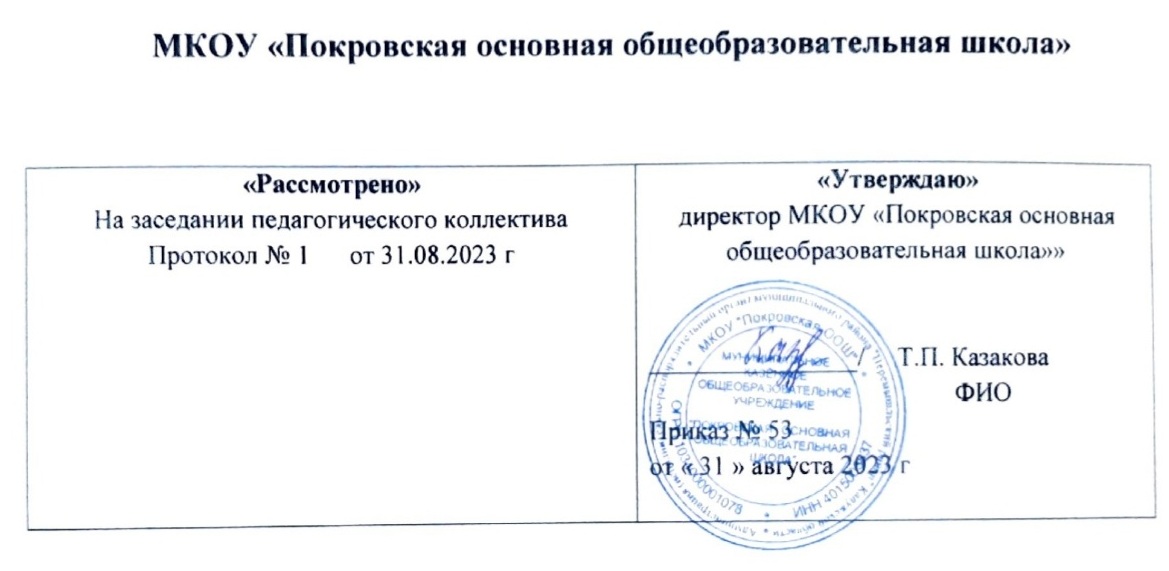 РАБОЧАЯ ПРОГРАММА ВОСПИТАНИЯСОДЕРЖАНИЕПояснительная записка	3РАЗДЕЛ 1. ЦЕЛЕВОЙ	51.1 Цель и задачи воспитания обучающихся	51.3 Целевые ориентиры результатов воспитания	8РАЗДЕЛ 2. СОДЕРЖАТЕЛЬНЫЙ	172.1 Уклад общеобразовательной организации	172.2 Виды, формы и содержание воспитательной деятельности	19РАЗДЕЛ 3. ОРГАНИЗАЦИОННЫЙ	333.1 Кадровое обеспечение	343.2 Нормативно-методическое обеспечение	343.3 Требования к условиям работы с обучающимися с особыми образовательными потребностями	343.4 Система поощрения социальной успешности и проявлений активной жизненной позиции обучающихся	363.5 Анализ воспитательного процесса	38Примерный календарный план воспитательной работы	41Пояснительная запискаПрограмма разработана с учётом Федерального закона от 29.12.2012 № 273-ФЗ «Об образовании в Российской Федерации», Стратегии развития воспитания в Российской Федерации на период до 2025 года (Распоряжение Правительства Российской Федерации от 29.05.2015 № 996-р) и Плана мероприятий по её реализации в 2021 — 2025 годах (Распоряжение Правительства Российской Федерации от 12.11.2020 № 2945-р), Стратегии национальной безопасности Российской Федерации (Указ Президента Российской Федерации от 02.07.2021 № 400), федеральных государственных образовательных стандартов (далее — ФГОС) начального общего образования (Приказ Минпросвещения России от 31.05.2021 № 286), основного общего образования (Приказ Минпросвещения России от 31.05.2021 № 287), среднего общего образования (Приказ Минобрнауки России от 17.05.2012 № 413).Программа основывается на единстве и преемственности образовательного процесса всех уровней общего образования, соотносится с примерными рабочими программами воспитания для организаций дошкольного и среднего профессионального образования.Рабочая программа воспитания предназначена для планирования и организации системной воспитательной деятельности; разрабатывается и утверждается с участием коллегиальных органов управления общеобразовательной организацией, в том числе советов обучающихся, советов родителей (законных представителей); реализуется в единстве урочной и внеурочной деятельности, осуществляемой совместно с семьёй и другими участниками образовательных отношений, социальными институтами воспитания; предусматривает приобщение обучающихся к российским традиционным духовным ценностям, включая ценности своей этнической группы, правилам и нормам поведения, принятым в российском обществе на основе российских базовых конституционных норм и ценностей; историческое просвещение, формирование российской культурной и гражданской идентичности обучающихся. Программа включает три раздела: целевой, содержательный, организационный.Приложение — примерный календарный план воспитательной работы. При разработке или обновлении рабочей программы воспитания её содержание, за исключением целевого раздела, может изменяться в соответствии с особенностями общеобразовательной организации: организационно-правовой формой, контингентом обучающихся и их родителей (законных представителей), направленностью образовательной программы, в том числе предусматривающей углублённое изучение отдельных учебных предметов, учитывающей этнокультурные интересы, особые образовательные потребности обучающихся.Пояснительная записка не является частью рабочей программы воспитания в общеобразовательной организации. РАЗДЕЛ 1. ЦЕЛЕВОЙУчастниками образовательных отношений являются педагогические и другие работники общеобразовательной организации, обучающиеся, их родители (законные представители), представители иных организаций, участвующие в реализации образовательного процесса в соответствии с законодательством Российской Федерации, локальными актами общеобразовательной организации. Родители (законные представители) несовершеннолетних обучающихся имеют преимущественное право на воспитание своих детей. Содержание воспитания обучающихся в общеобразовательной организации определяется содержанием российских базовых (гражданских, национальных) норм и ценностей, которые закреплены в Конституции Российской Федерации. Эти ценности и нормы определяют инвариантное содержание воспитания обучающихся. Вариативный компонент содержания воспитания обучающихся включает духовно-нравственные ценности культуры, традиционных религий народов России. Воспитательная деятельность в общеобразовательной организации планируется и осуществляется в соответствии с приоритетами государственной политики в сфере воспитания, установленными в Стратегии развития воспитания в Российской Федерации на период до 2025 года (Распоряжение Правительства Российской Федерации от 29.05.2015 № 996-р). Приоритетной задачей Российской Федерации в сфере воспитания детей является развитие высоконравственной личности, разделяющей российские традиционные духовные ценности, обладающей актуальными знаниями и умениями, способной реализовать свой потенциал в условиях современного общества, готовой к мирному созиданию и защите Родины. 1.1 Цель и задачи воспитания обучающихсяСовременный российский национальный воспитательный идеал —высоконравственный, творческий, компетентный гражданин России, принимающий судьбу Отечества как свою личную, осознающий ответственность за настоящее и будущее страны, укоренённый в духовных и культурных традициях многонационального народа Российской Федерации. В соответствии с этим идеалом и нормативными правовыми актами Российской Федерации в сфере образования цель воспитания обучающихся в общеобразовательной организации: развитие личности, создание условий для самоопределения и социализации на основе социокультурных, духовно-нравственных ценностей и принятых в российском обществе правил и норм поведения в интересах человека, семьи, общества и государства, формирование у обучающихся чувства патриотизма, гражданственности, уважения к памяти защитников Отечества и подвигам Героев Отечества, закону и правопорядку, человеку труда и старшему поколению, взаимного уважения, бережного отношения к культурному наследию и традициям многонационального народа Российской Федерации, природе и окружающей среде.Задачи воспитания обучающихся в общеобразовательной организации: усвоение ими знаний норм, духовно-нравственных ценностей, традиций, которые выработало российское общество (социально значимых знаний); формирование и развитие личностных отношений к этим нормам, ценностям, традициям (их освоение, принятие); приобретение соответствующего этим нормам, ценностям, традициям социокультурного опыта поведения, общения, межличностных и социальных отношений, применения полученных знаний; достижение личностных результатов освоения общеобразовательных программ в соответствии с ФГОС. Личностные результаты освоения обучающимися общеобразовательных программ включают осознание российской гражданской идентичности, сформированность ценностей самостоятельности и инициативы, готовность обучающихся к саморазвитию, самостоятельности и личностному самоопределению, наличие мотивации к целенаправленной социально значимой деятельности, сформированность внутренней позиции личности как особого ценностного отношения к себе, окружающим людям и жизни в целом.Воспитательная деятельность в общеобразовательной организации планируется и осуществляется на основе аксиологического, антропологического, культурно-исторического, системно-деятельностного, личностно-ориентированного подходов и с учётом принципов воспитания: гуманистической направленности воспитания, совместной деятельности детей и взрослых, следования нравственному примеру, безопасной жизнедеятельности, инклюзивности, возрастосообразности.1.2 Направления воспитания Программа реализуется в единстве учебной и воспитательной деятельности общеобразовательной организации по основным направлениям воспитания в соответствии с ФГОС:гражданское воспитание — формирование российской гражданской идентичности, принадлежности к общности граждан Российской Федерации, к народу России как источнику власти в Российском государстве и субъекту тысячелетней российской государственности, уважения к правам, свободам и обязанностям гражданина России, правовой и политической культуры;патриотическое воспитание — воспитание любви к родному краю, Родине, своему народу, уважения к другим народам России; историческое просвещение, формирование российского национального исторического сознания, российской культурной идентичности;духовно-нравственное воспитание — воспитание на основе духовно-нравственной культуры народов России, традиционных религий народов России, формирование традиционных российских семейных ценностей; воспитание честности, доброты, милосердия, справедливости, дружелюбия и взаимопомощи, уважения к старшим, к памяти предков;эстетическое воспитание — формирование эстетической культуры на основе российских традиционных духовных ценностей, приобщение к лучшим образцам отечественного и мирового искусства;физическое воспитание, формирование культуры здорового образа жизни и эмоционального благополучия — развитие физических способностей с учётом возможностей и состояния здоровья, навыков безопасного поведения в природной и социальной среде, чрезвычайных ситуациях;трудовое воспитание — воспитание уважения к труду, трудящимся, результатам труда (своего и других людей), ориентация на трудовую деятельность, получение профессии, личностное самовыражение в продуктивном, нравственно достойном труде в российском обществе, достижение выдающихся результатов в профессиональной деятельности;экологическое воспитание — формирование экологической культуры, ответственного, бережного отношения к природе, окружающей среде на основе российских традиционных духовных ценностей, навыков охраны, защиты, восстановления природы, окружающей среды;ценности научного познания — воспитание стремления к познанию себя и других людей, природы и общества, к получению знаний, качественного образования с учётом личностных интересов и общественных потребностей.1.3 Целевые ориентиры результатов воспитания Целевые ориентиры результатов воспитания на уровне начального общего образования.Целевые ориентиры результатов воспитания на уровне основного общего образования.Целевые ориентиры результатов воспитания на уровне среднего общего образования.РАЗДЕЛ 2. СОДЕРЖАТЕЛЬНЫЙ2.1 Уклад общеобразовательной организацииМКОУ «Покровская ООШ» располагается в д. Покровское Перемышльского района. Обучающиеся проживают в нескольких населённых пунктах: д. Покровское, с.Ильинское, д. Корчевские Дворики, д. Верхнее Алопово, д.Нижнее Алопово, с. Перемышль, д.Поляна. Обучающиеся школы имеют возможность получать дополнительное образование как в самой школе, так и в МКУДО «Дом творчества», в ДЮСШ «Авангард», МКУДО «Школа искусств с. Перемышль».Социокультурная среда деревни сохраняет внутреннее духовное богатство, бережное отношение к Родине и природе. В таких условиях у детей значительно раньше формируется уважение к семейным традициям, уважение к старшим, людям труда, взаимопомощь, любовь к природе. Родители обучающихся в большинстве - местные жители. Педагоги  знают личностные особенности, бытовые условия жизни своих обучающихся, отношения в семьях, что способствует установлению доброжелательных и доверительных отношений между педагогами, школьниками и их родителями.Обучение в школе ведётся по двум уровням образования: начальное общее образование, основное общее образование. При МКОУ «Покровская ООШ» есть дошкольная группа, которая рассчитана на 15 детей.  В процессе воспитания личности каждого обучающегося школа сотрудничает с администрацией СП «Деревня Покровское», Покровской библиотекой, Покровским СК, ГБУДО Калужской области Областной эколого-биологический центр ГБУ ДО КО «Областной центр дополнительного образования детей имени Ю.А.Гагарина», национальным парком «Угра». Обучающиеся принимают участие в конкурсах, проектах разного уровня: муниципальном, региональном, Всероссийском, Международном.Процесс воспитания в МКОУ «Покровская ООШ» основывается на следующих        принципах:- Приоритет безопасности ребенка - неукоснительное соблюдение законности и прав семьи и ребенка, соблюдения конфиденциальности информации о ребенке и семье, а так же при нахождении его в образовательной организации;         - Совместное решение личностно и общественно значимых проблем - личностные и общественные проблемы являются основными стимулами развития школьника, а воспитание - это педагогическая поддержка процесса развития личности обучающегося, организация основных совместных дел обучающихся и педагогических работников как предмета совместной заботы и взрослых, и обучающихся;         - Системно-деятельностная организация воспитания - интеграция содержания различных видов деятельности обучающихся осуществляется на основе базовых национальных ценностей, системности, целесообразности и не шаблонности воспитания как условия его эффективности;- Полисубъектность воспитания и социализации - обучающийся включены в различные виды социальной, информационной, коммуникативной активности, в содержании которых присутствуют разные, нередко противоречивые ценности и мировоззренческие установки, поэтому деятельность нашего образовательного учреждения, всего педагогического коллектива в организации социально-педагогического партнерства является ведущей, определяющей ценности, содержание, формы и методы воспитания и социализации обучающихся в учебной, вне учебной, внешкольной, общественно значимой деятельности;- Событийность - реализация процесса воспитания главным образом через создание в школе детско-взрослых общностей, которые бы объединяли детей и педагогов яркими и содержательными событиями, общими совместными делами как предмета совместной заботы и взрослых, и детей;- Ориентация на идеал - воспитание всегда ориентировано на определенный идеал, который являет собой высшую цель стремлений, деятельности воспитания и самовоспитания, духовно-нравственного развития личности. В нашей школе формирование жизненных идеалов, помогает найти образы для подражания в рамках гражданско - патриотического воспитания, что позволяет обучающимся сопоставить свои жизненные приоритеты с духовной высотой, героизмом идеала;- Диалогическое общение - предусматривает его организацию средствами равноправного межсубъектного диалога: подростка со сверстниками, родителями, учителем и другими значимыми взрослыми;- Психологическая комфортная среда - ориентир на создание в образовательной организации для каждого ребенка и взрослого позитивных эмоций и доверительных отношений, конструктивного взаимодействия школьников и педагогов;- Следование нравственному примеру - содержание учебного процесса, вне учебной и внешкольной деятельности наполняется примерами нравственного поведения, особое значение для духовно-нравственного развития обучающегося имеет пример учителя, его внешний вид, культура общения и т. д;Основными традициями воспитания являются следующие:-ключевые общешкольные дела, через которые осуществляется интеграциявоспитательных усилий педагогов;-ступени социального роста обучающихся (от пассивного наблюдателя до участника, от участника до организатора, от организатора до лидера того или иного дела);-конструктивное межличностное, межклассное и межвозврастное взаимодействие обучающихся, а также их социальная активность.2.2 Виды, формы и содержание воспитательной деятельностиРеализация цели и задач данной программы воспитания осуществляется в рамках следующих направлений - модулях воспитательной работы школы.Модуль «Ключевые общешкольные дела»Ключевые общешкольные дела – это главные традиционные общешкольные дела, мероприятия, организуемых педагогами для детей и которые обязательно планируются, готовятся, проводятся и анализируются совестно с детьми. Это комплекс коллективных творческих дел, объединяющих учеников вместе с педагогами в единый коллектив. В этих делах и мероприятиях принимает участие большая часть школьников.Ключевые общешкольные дела способствуют интенсификации общения детей и взрослых, ставят их в ответственную позицию к происходящему в школе. В образовательной организации используются следующие формы работы.На внешкольном уровне:дискуссионные площадки для обучающихся, педагогов, родителей, в рамках которых обсуждаются поведенческие, нравственные, социальные, проблемы, касающиеся жизни школы и поселка;проводимые для жителей СП «Деревни Покровское» и организуемые совместно с родителями учащихся спортивные, творческие состязания, праздники и др., которые открывают возможности для творческой самореализации школьников и включают их в деятельную заботу об окружающих.На школьном уровне:общешкольные праздники – ежегодно проводимые творческие дела и мероприятия (театрализованные, музыкальные, литературные и т.п.), связанные со значимыми для детей и педагогов знаменательными датами, такие как: Первый и последний звонки, День солидарности в борьбе с терроризмом, День учителя, День матери, Новый год, День Защитника Отечества, Международный женский день и др. как на уровне школы, так и  на уровне района и области, в которых участвуют все классы школы;торжественные ритуалы, связанные с переходом учащихся на следующую ступень образования, символизирующие приобретение ими новых социальных статусов в школе и развивающие школьную идентичность детей, а так же связанные с героико-патриотическим воспитанием;церемонии награждения (по итогам года) школьников и педагогов за активное участие в жизни школы, защиту чести школы в конкурсах, соревнованиях, олимпиадах, значительный вклад в развитие школы. Это способствует поощрению социальной активности детей, развитию позитивных межличностных отношений между педагогами и воспитанниками, формированию чувства доверия и уважения друг к другу.На уровне классов:-выбор и делегирование представителей классов в малые группы по подготовке общешкольных ключевых дел;-участие  классов в реализации общешкольных ключевых дел;-проведение в рамках класса итогового анализа детьми общешкольных ключевых дел, участие представителей классов в итоговом анализе проведенных дел на уровне общешкольных советов дела;-участие в организации и проведении  мероприятий и  дел, направленных на сплочение класса, на реализацию плана деятельности выборного органа ученического самоуправления класса.На индивидуальном уровне:-вовлечение, по возможности, каждого ребенка в ключевые дела школы в одной из возможных для них ролей: активный участник, инициатор, организатор, лидер;-индивидуальная помощь ребенку (при необходимости) в освоении навыков организации, подготовки, проведения и анализа ключевых дел;-наблюдение за поведением ребенка в ситуациях подготовки, проведения и анализа ключевых дел, за его отношениями со сверстниками, старшими и младшими школьниками, с педагогами и другими взрослыми;-при необходимости коррекция поведения ребенка через частные беседы с ним, через включение его в совместную работу с другими детьми, которые могли бы стать хорошим примером для ребенка, через предложение взять в следующем ключевом деле на себя роль ответственного за тот или иной фрагмент общей работы.Модуль «Классное руководство»Осуществляя работу с классом, педагог организует:-работу с классным коллективом;-индивидуальную работу с учащимися вверенного ему класса;-работу с учителями, преподающими в данном классе;-работу с родителями учащихся или их законными представителями.Работа с классным коллективом:-инициирование, мотивация и поддержка участия класса в общешкольных ключевых делах, осуществление педагогического сопровождения и оказание необходимой помощи детям в их подготовке, проведении и анализе;-педагогическое сопровождение ученического самоуправления класса, детской социальной активности, в том числе и РДШ;-поддержка детских инициатив и их педагогическое сопровождение;-организация и проведение совместных дел с учащимися вверенного ему класса, их родителей; интересных и полезных для личностного развития ребенка (интеллектуально-познавательной, гражданско-патриотической, героико-патриотической, трудовой, спортивно-оздоровительной, духовно-нравственной, творческой, профориентационной и др. направленности), позволяющие:-вовлечь в них детей с самыми разными потребностями и тем самым дать им возможность самореализоваться в них,-установить и упрочить доверительные отношения с учащимися класса, стать для них значимым взрослым, задающим образцы поведения в обществе;-проведение классных часов как часов плодотворного и доверительного общения педагога и школьников, основанных на принципах уважительного отношения к личности ребенка, поддержки активной позиции каждого ребенка в беседе, предоставления школьникам возможности обсуждения и принятия решений по обсуждаемой проблеме, создания благоприятной среды для общения;сплочение коллектива класса через:-игры и тренинги на сплочение и командообразование, развитие самоуправленческих начал и организаторских, лидерских качеств, умений и навыков;-походы и экскурсии, организуемые классными руководителями совместно с родителями;-празднование в классе дней рождения детей, включающие в себя подготовленные микрогруппами поздравления, сюрпризы, творческие подарки и розыгрыши и т. д.;-мотивация исполнения существующих и выработка совместно с обучающимися новых законов класса, помогающих детям освоить нормы и правила общения, которым они должны следовать в школе в рамках уклада школьной жизни.Индивидуальная работа с учащимися:-изучение особенностей личностного развития учащихся класса через наблюдение за поведением школьников в их повседневной жизни, в специально создаваемых педагогических ситуациях, в играх, погружающих ребенка в мир человеческих отношений, в организуемых педагогом беседах по тем или иным нравственным проблемам; результаты наблюдения сверяются с результатами бесед классного руководителя с родителями школьников, с преподающими в его классе учителями, а также (при необходимости) – со школьным психологом;-поддержка ребенка в решении важных для него жизненных проблем (налаживание взаимоотношений с одноклассниками или учителями, выбор профессии, вуза и дальнейшего трудоустройства, успеваемость и т.п.), когда каждая проблема трансформируется классным руководителем в задачу для школьника, которую они совместно стараются решить;-индивидуальная работа со школьниками класса, направленная на заполнение ими личных портфолио, в которых дети не просто фиксируют свои учебные, творческие, спортивные, личностные достижения, но и в ходе индивидуальных неформальных бесед с классным руководителем в начале каждого года планируют их, а в конце года – вместе анализируют свои успехи и неудачи;-мотивация ребенка на участие в жизни класса, школы, на участие в общественном детском/молодежном движении и самоуправлении;-мотивация школьников совместно с учителями-предметниками на участие в конкурсном и олимпиадном движении;-коррекция поведения ребенка через частные беседы с ним, его родителями или законными представителями, с другими учащимися класса; через включение в проводимые школьным психологом тренинги общения; через предложение взять на себя ответственность за то или иное поручение в классе.Работа с учителями, преподающими в классе:-регулярные консультации классного руководителя с учителями-предметниками, направленные на формирование единства мнений и требований педагогов по ключевым вопросам воспитания, на предупреждение и разрешение конфликтов между учителями и учащимися;-проведение мини-педсоветов, направленных на решение конкретных проблем класса и интеграцию воспитательных влияний на школьников;-привлечение учителей к участию во внутри классных делах, дающих педагогам возможность лучше узнавать и понимать своих учеников, увидев их в иной, отличной от учебной, обстановке;-привлечение учителей к участию в родительских собраниях класса для объединения усилий в деле обучения и воспитания детей.Работа с родителями учащихся или их законными представителями:-регулярное информирование родителей о школьных успехах и проблемах их детей, о жизни класса в целом;-помощь родителям школьников или их законным представителям в регулировании отношений между ними, администрацией школы и учителями-предметниками;-организация родительских собраний, происходящих в режиме обсуждения наиболее острых проблем обучения и воспитания школьников;-создание и организация работы родительских комитетов классов, участвующих в управлении образовательной организацией и решении вопросов воспитания и обучения их детей;-привлечение членов семей школьников к организации и проведению дел класса;-организация на базе класса семейных праздников, конкурсов, соревнований, направленных на сплочение семьи и школы. Модуль «Курсы внеурочной деятельности»Внеурочная деятельность является составной частью учебно-воспитательного процесса и одной из форм организации свободного времени учащихся.Воспитание на занятиях школьных курсов внеурочной деятельности осуществляется преимущественно через:-вовлечение школьников в интересную и полезную для них деятельность, которая предоставит им возможность самореализоваться в ней, приобрести социально значимые знания, развить в себе важные для своего личностного развития социально значимые отношения, получить опыт участия в социально значимых делах;-формирование в кружках, секциях, клубах, студиях и т.п. детско-взрослых общностей, которые могли бы объединять детей и педагогов общими позитивными эмоциями и доверительными отношениями друг к другу;-создание в детских коллективах традиций, задающих их членам определенные социально значимые формы поведения;-поддержку школьников с ярко выраженной лидерской позицией и установкой на сохранение и поддержание накопленных социально значимых традиций;-поощрение педагогами детских инициатив и детского самоуправления. Реализациявоспитательногопотенциалакурсоввнеурочнойдеятельностипроисходит в рамках следующих выбранных школьниками ее видов.Познавательная деятельность. Курсы внеурочной деятельности, направленные на передачу школьникам социально значимых знаний, развивающие их любознательность, расширяющие их кругозор, позволяющие привлечь их внимание к экономическим, политическим, экологическим, гуманитарным проблемам нашего общества, формирующие их гуманистическое мировоззрение и научную картину мира.Художественное творчество. Курсы внеурочной деятельности, создающие благоприятные условия для самореализации школьников, направленные на раскрытие их творческих способностей, которые помогут им в дальнейшем принести пользу другим людям или обществу в целом; формирование чувства вкуса и умения ценить прекрасное, на воспитание ценностного отношения школьников к культуре и их общее духовно-нравственное развитие.Проблемно-ценностное общение. Курсы внеурочной деятельности, направленные на развитие коммуникативных и лидерских компетенций школьников, проектного мышления, воспитание у них культуры общения, развитие умений слушать и слышать других, уважать чужое мнение и отстаивать свое собственное, терпимо относиться к разнообразию взглядов людей, на развитие самостоятельности и ответственности школьников.Туристско-краеведческая деятельность. Курсы внеурочной деятельности, направленные на воспитание у школьников любви к своему краю, культуре, природе, его истории, чувства гордости за свою малую Родину и Россию.Спортивно-оздоровительная деятельность. Курсы внеурочной деятельности, направленные на физическое развитие школьников, пропаганду физической культуры и спорта, развитие их ценностного отношения к своему здоровью, мотивацию и побуждение к здоровому образу жизни, воспитание силы воли, ответственности, формирование установок на защиту слабых.Трудовая деятельность. Курсы внеурочной деятельности, направленные на развитие творческих способностей школьников, воспитание у них трудолюбия и уважительного отношения к физическому труду, формирование у них навыков само обслуживающего труда.Игровая деятельность. Курсы внеурочной деятельности, направленные на раскрытие творческого, умственного и физического потенциала школьников, развитие у них навыков конструктивного общения, умений работать в команде.Модуль «Школьный урок»Реализация школьными педагогами воспитательного потенциала урока предполагает следующее:-установление доверительных отношений между учителем и его учениками, способствующих позитивному восприятию учащимися требований и просьб учителя, привлечению их внимания к обсуждаемой на уроке информации, активизации их познавательной деятельности;-побуждение школьников соблюдать на уроке общепринятые нормы поведения, правила общения со старшими (учителями) и сверстниками (обучающимися), принципы учебной дисциплины и самоорганизации;-привлечение внимания школьников к ценностному аспекту изучаемых на уроках явлений, организация их работы с получаемой на уроке социально значимой информацией – инициирование ее обсуждения, высказывания учащимися своего мнения по ее поводу, выработки своего к ней отношения;-использование воспитательных возможностей содержания учебного предмета через демонстрацию детям примеров ответственного, гражданского поведения, проявления человеколюбия и добросердечности, через подбор соответствующих текстов для чтения, задач для решения, проблемных ситуаций для обсуждения в классе;-применение на уроке интерактивных форм работы учащихся: интеллектуальных, деловых, ситуационных игр, стимулирующих познавательную мотивацию школьников; дискуссий, которые дают учащимся возможность приобрести опыт ведения конструктивного диалога; групповой работы или работы в парах, которые учат школьников командной работе и взаимодействию с другими детьми;-включение в урок игровых процедур, которые помогают поддержать мотивацию детей к получению знаний, налаживанию позитивных межличностных отношений в классе, помогают установлению доброжелательной атмосферы во время урока;-организация шефства, наставничества мотивированных и эрудированных учащихся над их неуспевающими одноклассниками, дающего школьникам социально значимый опыт сотрудничества и взаимной помощи;-инициирование и поддержка исследовательской деятельности школьников в рамках реализации ими индивидуальных и групповых исследовательских проектов, что даст школьникам возможность приобрести навык самостоятельного решения теоретической проблемы, навык генерирования и оформления собственных идей, навык уважительного отношения к чужим идеям, оформленным в работах других исследователей, навык публичного выступления перед аудиторией, аргументирования и отстаивания своей точки зрения. Модуль «Самоуправление»Поддержка детского ученического самоуправления в школе помогает педагогам воспитывать в детях инициативность, самостоятельность, ответственность, трудолюбие, чувство собственного достоинства, а школьникам – предоставляет широкие возможности для самовыражения и самореализации. Это то, что готовит их к взрослой жизни.Поскольку учащимся не всегда удается самостоятельно организовать свою деятельность, то классные руководители должны осуществлять педагогическое сопровождение на уровне класса, а на уровне школы назначается куратор развития ученического самоуправления.Ученическое самоуправление в нашей школе осуществляется следующим образом.На уровне школы:через работу постоянно действующих секторов по направлениям деятельности, инициирующих и организующих проведение личностно значимых для школьников событий (соревнований, конкурсов, фестивалей, капустников, флешмобов и  т.п.), отвечающих за проведение тех или иных конкретных мероприятий, праздников, вечеров, акций и т. п.На уровне классов:через деятельность выборных органов самоуправления, отвечающих за различные направления работы класса.На индивидуальном уровне:через вовлечение школьников в деятельность ученического самоуправления: планирование, организацию, проведение и анализ общешкольных и внутри классных дел;через реализацию обучающимися, взявшими на себя соответствующую роль, функций по контролю за порядком и чистотой в классе, уходом за классной комнатой, комнатными растениями и т. п. Модуль «Детские общественные объединения» В школе действует детская общественная организация «Ритм», деятельность которой  направлена на воспитание подрастающего поколения, развитие детей на основе их интересов и потребностей, а также организацию досуга и занятости школьников. Участником организации может стать любой школьник старше 8 лет. Детская общественная организация «Ритм» входит в состав районной детской организации.Общественная организация  развивает социальную направленность личности обучающегося, привлекает школьников к различным видам активности, формирует благоприятный микро - климат для детей в школе, семье, ближайшем социальном окружении.Воспитание в ДОО осуществляется через направления:Личностное развитие – участие в школьных, районный, областных творческих конкурсах: рисунка, вокала, ораторского мастерства, дающих детям возможность получить важный для их личностного развития опыт деятельности, направленной на помощь другим людям, своей школе, обществу в целом; развить в себе такие качества как забота, уважение, умение сопереживать, умение общаться, слушать и слышать других; любовь к здоровому образу жизни прививается на соревнованиях «Веселые старты», ГТО.Гражданская активность - волонтеры участвуют в мероприятиях, посвященных Победе и другим событиям, отправляются в социальные и экологические рейды и десанты; оказывают посильную помощь пожилым людям. Эти мероприятия дают ребенку возможность получить социально значимый опыт гражданского поведения.Информационно-медийное направление - объединяет ребят, участвующих в работе школьных редакций,; создании и поддержке интернет-страничек школы в соц. сетях,  в рамках этого направления учащиеся учатся писать статьи, собирать фотоматериалы, вести блоги и сообщества в соц. сетях.Основными формами деятельности членов ДОО являются:-участие в днях единых действий и в совместных социально значимых мероприятиях;-коллективно-творческая деятельность, забота о старших и младших;-информационно-просветительские мероприятия;-разработка и поддержка инициативных проектов обучающихся;-организация наставничества «Дети обучают детей» и др. Модуль «Профориентация»Совместная деятельность педагогов и школьников по направлению «профориентация» включает в себя профессиональное просвещение школьников; диагностику и консультирование по проблемам профориентации, организацию профессиональных проб школьников. Задача совместной деятельности педагога и ребенка – подготовить школьника к осознанному выбору своей будущей профессиональной деятельности.Создавая профориентационно значимые проблемные ситуации, формирующие готовность школьника к выбору, педагог актуализирует его профессиональное самоопределение, позитивный взгляд на труд в постиндустриальном мире, охватывающий не только профессиональную, но и вне профессиональную составляющие такой деятельности.Эта работа осуществляется:профориентационные часы общения, направленные на подготовку школьника к осознанному планированию и реализации своего профессионального будущего;профориентационные игры: симуляции, деловые игры, квесты, решение кейсов (ситуаций, в которых необходимо принять решение, занять определенную позицию), расширяющие знания школьников о типах профессий, о способах выбора профессий, о достоинствах и недостатках той или иной интересной школьникам профессиональной деятельности;экскурсии на предприятия района и области, дающие школьникам начальные представления о существующих профессиях и условиях работы людей, представляющих эти профессии;посещение дней открытых дверей в средних специальных учебных заведениях;совместное с педагогами изучение интернет ресурсов, посвященных выбору профессий, прохождение профориентационного онлайн-тестирования, прохождение онлайн курсов по интересующим профессиям и направлениям образования;индивидуальные консультации психолога для школьников и их родителей по вопросам склонностей, способностей, дарований и иных индивидуальных особенностей детей, которые могут иметь значение в процессе выбора ими профессии;освоение школьниками основ профессии в рамках различных курсов по выбору, включенных в основную образовательную программу школы, или в рамках курсов дополнительного образования. Модуль «Организация предметно - эстетической среды»Окружающая ребенка предметно-эстетическая среда при условии ее грамотной организации, обогащает внутренний мир обучающегося, способствует формированию у него чувства вкуса и стиля, создает атмосферу психологического комфорта, поднимает настроение, предупреждает стрессовые ситуации, способствует позитивному восприятию ребенком школы.Воспитывающее влияние на ребенка осуществляется через такие формы работы с предметно-эстетической средой школы как:-оформление интерьера школьных помещений и их периодическая переориентация, которая может служить хорошим средством разрушения негативных установок школьников на учебные и вне учебные занятия;-размещение на стенах образовательной организации регулярно сменяемых экспозиций: творческих работ школьников, позволяющих им реализовать свой творческий потенциал, картин определенного художественного стиля, знакомящего школьников с разнообразием эстетического осмысления мира; фотоотчетов об интересных событиях, происходящих в образовательной организации (проведенных ключевых делах, интересных экскурсиях, походах, встречах с интересными людьми ит.п.);-озеленение пришкольной территории, разбивка клумб, аллей, оборудование спортивных и игровых площадок, доступных и приспособленных для обучающихся разных возрастных категорий, оздоровительно-рекреационных зон, позволяющих разделить свободное пространство образовательной организации на зоны активного и тихого отдыха;-благоустройство классных кабинетов, осуществляемое классными руководителями вместе с обучающимися своих классов, позволяющее им проявить свои фантазию и творческие способности и создающее повод для длительного общения классного руководителя со своими детьми;-событийный дизайн – оформление пространства проведения конкретных событий образовательной организации (праздников, церемоний, торжественных линеек, творческих вечеров, выставок, собраний, конференций и т. п.).Модуль «Работа с родителями»Работа с родителями (законными представителями) обучающихся осуществляется для более эффективного достижения цели воспитания, которое обеспечивается согласованием позиций семьи и образовательной организации в данном вопросе.Работа с родителями или законными представителями обучающихся   осуществляется в рамках следующих видов и форм деятельности:На школьном уровне:-общешкольный родительский комитет, участвующий в управлении образовательной организацией и решении вопросов воспитания и социализации их детей;-родительские круглые столы, на которых обсуждаются вопросы возрастных особенностей детей, формы и способы доверительного взаимодействия родителей с детьми, проводятся мастер-классы, семинары с приглашением специалистов;-родительские дни, во время которых родители могут посещать школьные учебные и внеурочные занятия для получения представления о ходе учебно-воспитательного процесса в образовательной организации;-общешкольные родительские собрания, происходящие в режиме обсуждения наиболее острых проблем обучения и воспитания обучающихся;-семейный всеобуч, на котором родители могли бы получать ценные рекомендации и советы от профессиональных психологов, врачей, социальных работников и обмениваться собственным творческим опытом и находками в деле воспитания детей;-социальные сети и чаты, в которых обсуждаются интересующие родителей (законных представителей) вопросы, а также осуществляются виртуальные консультации психологов и педагогов.На уровне класса:-классный родительский комитет, участвующий в решении вопросов воспитания и социализации детей их класса;-родительские дни, во время которых родители могут посещать школьные учебные и внеурочные занятия для получения представления о ходе учебно-воспитательного процесса в образовательной организации;-классные родительские собрания, происходящие в режиме обсуждения наиболее острых проблем обучения и воспитания, обучающихся класса;-социальные сети и чаты, в которых обсуждаются интересующие родителей вопросы, а также осуществляются виртуальные консультации психологов и педагогов.На индивидуальном уровне:-работа специалистов по запросу родителей для решения острых конфликтных ситуаций;-участие родителей в педагогических советах, собираемых в случае возникновения острых проблем, связанных с обучением и воспитанием конкретного ребенка;-помощь со стороны родителей в подготовке и проведении общешкольных и внутри классных мероприятий воспитательной направленности;-индивидуальное консультирование c целью координации воспитательных усилий педагогов и родителей (законных представителей).Внешкольные мероприятияобщие внешкольные мероприятия, в том числе организуемые совместно с социальными партнёрами общеобразовательной организации;внешкольные тематические мероприятия воспитательной направленности, организуемые педагогами по изучаемым в общеобразовательной организации учебным предметам, курсам, модулям;экскурсии, походы выходного дня (в музей, картинную галерею, технопарк, на предприятие и др.), организуемые в классах классными руководителями, в том числе совместно с родителями (законными представителями) обучающихся с привлечением их к планированию, организации, проведению, оценке мероприятия;литературные, исторические, экологические и другие походы, экскурсии, экспедиции, слёты и т. п., организуемые педагогами, в том числе совместно с родителями (законными представителями) обучающихся для изучения историко-культурных мест, событий, биографий проживавших в этой местности российских поэтов и писателей, деятелей науки, природных и историко-культурных ландшафтов, флоры и фауны и др.; выездные события, включающие в себя комплекс коллективных творческих дел, в процессе которых складывается детско-взрослая общность, характеризующаяся доверительными взаимоотношениями, ответственным отношением к делу, атмосферой эмоционально-психологического комфорта.Организация предметно-пространственной средыоформление внешнего вида здания, фасада, холла при входе в общеобразовательную организацию государственной символикой Российской Федерации, субъекта Российской Федерации, муниципального образования (флаг, герб), изображениями символики Российского государства в разные периоды тысячелетней истории, исторической символики региона;организацию и проведение церемоний поднятия (спуска) государственного флага Российской Федерации;размещение карт России, регионов, муниципальных образований (современных и исторических, точных и стилизованных, географических, природных, культурологических, художественно оформленных, в том числе материалами, подготовленными обучающимися) с изображениями значимых культурных объектов местности, региона, России, памятных исторических, гражданских, народных, религиозных мест почитания, портретов выдающихся государственных деятелей России, деятелей культуры, науки, производства, искусства, военных, героев и защитников Отечества;изготовление, размещение, обновление художественных изображений (символических, живописных, фотографических, интерактивных аудио и видео) природы России, региона, местности, предметов традиционной культуры и быта, духовной культуры народов России;организацию и поддержание в общеобразовательной организации звукового пространства позитивной духовно-нравственной, гражданско-патриотической воспитательной направленности (звонки-мелодии, музыка, информационные сообщения), исполнение гимна Российской Федерации; разработку, оформление, поддержание, использование в воспитательном процессе «мест гражданского почитания» в помещениях общеобразовательной организации или на прилегающей территории для общественно-гражданского почитания лиц, мест, событий в истории России; мемориалов воинской славы, памятников, памятных досок; оформление и обновление «мест новостей», стендов в помещениях (холл первого этажа, рекреации), содержащих в доступной, привлекательной форме новостную информацию позитивного гражданско-патриотического, духовно-нравственного содержания, фотоотчёты об интересных событиях, поздравления педагогов и обучающихся и т. п.; разработку и популяризацию символики общеобразовательной организации (эмблема, флаг, логотип, элементы костюма обучающихся и т. п.), используемой как повседневно, так и в торжественные моменты;подготовку и размещение регулярно сменяемых экспозиций творческих работ обучающихся в разных предметных областях, демонстрирующих их способности, знакомящих с работами друг друга; поддержание эстетического вида и благоустройство всех помещений в общеобразовательной организации, доступных и безопасных рекреационных зон, озеленение территории при общеобразовательной организации;разработку, оформление, поддержание и использование игровых пространств, спортивных и игровых площадок, зон активного и тихого отдыха; создание и поддержание в вестибюле или библиотеке стеллажей свободного книгообмена, на которые обучающиеся, родители, педагоги могут выставлять для общего использования свои книги, брать для чтения другие;деятельность классных руководителей и других педагогов вместе с обучающимися, их родителями по благоустройству, оформлению школьных аудиторий, пришкольной территории; разработку и оформление пространств проведения значимых событий, праздников, церемоний, торжественных линеек, творческих вечеров (событийный дизайн); разработку и обновление материалов (стендов, плакатов, инсталляций и др.), акцентирующих внимание обучающихся на важных для воспитания ценностях, правилах, традициях, укладе общеобразовательной организации, актуальных вопросах профилактики и безопасности. Предметно-пространственная среда строится как максимально доступная для обучающихся с особыми образовательными потребностями.Профилактика и безопасностьРеализация воспитательного потенциала профилактической деятельности в целях формирования и поддержки безопасной и комфортной среды в общеобразовательной организации предусматривает: -организацию деятельности педагогического коллектива по созданию в общеобразовательной организации эффективной профилактической среды обеспечения безопасности жизнедеятельности как условия успешной воспитательной деятельности;проведение исследований, мониторинга рисков безопасности и ресурсов повышения безопасности, выделение и психолого-педагогическое сопровождение групп риска обучающихся по разным направлениям (агрессивное поведение, зависимости и др.);проведение коррекционно-воспитательной работы с обучающимся групп риска силами педагогического коллектива и с привлечением сторонних специалистов (психологов, работников социальных служб, правоохранительных органов, опеки и т. д.); разработку и реализацию профилактических программ, направленных на работу как с девиантными обучающимися, так и с их окружением; организацию межведомственного взаимодействия;вовлечение обучающихся в воспитательную деятельность, проекты, программы профилактической направленности социальных и природных рисков в общеобразовательной организации и в социокультурном окружении с педагогами, родителями, социальными партнёрами (антинаркотические, антиалкогольные, против курения, вовлечения в деструктивные детские и молодёжные объединения, культы, субкультуры, группы в социальных сетях; по безопасности в цифровой среде, на транспорте, на воде, безопасности дорожного движения, противопожарной безопасности, антитеррористической и антиэкстремистской безопасности, гражданской обороне и т. д.);организацию превентивной работы с обучающимися со сценариями социально одобряемого поведения, по развитию навыков саморефлексии, самоконтроля, устойчивости к негативным воздействиям, групповому давлению; профилактику правонарушений, девиаций посредством организации деятельности, альтернативной девиантному поведению — познания (путешествия), испытания себя (походы, спорт), значимого общения, творчества, деятельности (в том числе профессиональной, религиозно-духовной, благотворительной, художественной и др.);предупреждение, профилактику и целенаправленную деятельность в случаях появления, расширения, влияния в общеобразовательной организации маргинальных групп обучающихся (оставивших обучение, криминальной направленности, с агрессивным поведением и др.); профилактику расширения групп, семей обучающихся, требующих специальной психолого-педагогической поддержки и сопровождения (слабоуспевающие, социально запущенные, социально неадаптированные дети-мигранты, обучающиеся с ОВЗ и т. д.).РАЗДЕЛ 3. ОРГАНИЗАЦИОННЫЙ3.1 Кадровое обеспечениеОбщая численность педагогических работников 11 человек основных педагогических работников. 2 педагога работают по внешнему совместительству. 100 % от общей численности педагогических работников имеют высшее педагогическое образование. В школе 9 классов-комплектов , в которых работают 6 классных руководителя, 3 из них осуществляют классное руководство в 2-х классах. Кадровое обеспечение воспитательного процесса:  Заместитель директора по учебно-воспитательной работе  Советник директора по воспитательной работе  Педагог-организатор  Классные руководители 3.5. Нормативно-методическое обеспечение Управление качеством воспитательной деятельности в образовательной организации связывается, прежде всего, с качеством ее нормативно-правового обеспечения: 1.Положение о классном руководстве. 2.Положение о дежурстве  3. Положение о методическом объединении 4.Положение о внутришкольном контроле 5.Положение о комиссии по урегулировании споров между участниками образовательных отношений  6.Положение о Совете профилактике правонарушений 7.Положение о родительском комитете 8. Положение о школьной форме и внешнем виде обучающихся 10.Положение о психолого- педагогическом консилиуме между обучающимися  11.Положение о защите от информации, причиняющие вред их здоровью и развитию. 16. Положение о внеурочной деятельности обучающихся. 17.Положение о школьном ученическом самоуправлении. 18. Правила внутреннего распорядка для обучающихся 19. Положение о школьном спортивном клубе «ОЛИМП». С 2021 года в соответствии с принятыми поправками к Федеральному Закону № 273 «Об образовании в Российской Федерации» по вопросам воспитания обучающихся определена система организации воспитательной работы в сфере образования: 1.Письмо о внедрении примерной программы воспитания. 2.Федеральный закон от 31.07.2020 N 304-ФЗ 3.Воспитание в современной школе от программы к действиям. 4.Программа Воспитания 2021(Проект) 5.О проекте «Апробация и внедрение примерной программы». 6.Методическое пособие Министерства просвещения Российской Федерации и Федерального государственного бюджетного научного учреждения «Института стратегии развития образования Российской академии образования» «Воспитание в современной школе: от программы к действиям»3.3 Требования к условиям работы с обучающимися с особыми образовательными потребностямиВ МКОУ «Покровская ООШ» всего 41 обучающийся. Из них 12 обучающихся это обучающиеся с ОВЗ. Это обучающиеся 1-9 классов. К ним относятся дети с умственной отсталостью , с задержкой психического развития. На уровне общности: формируются условия освоения социальных ролей, ответственности и самостоятельности, сопричастности к реализации целей и смыслов сообщества, приобретается опыт развития отношений между обучающимися, родителями (законными представителями), педагогами. Детская и детско-взрослая общности в инклюзивном образовании развиваются на принципах заботы, взаимоуважения и сотрудничества в совместной деятельности. На уровне деятельностей: педагогическое проектирование совместной деятельности в классе, в разновозрастных группах, в малых группах детей, в детско-родительских группах обеспечивает условия освоения доступных навыков, формирует опыт работы в команде, развивает активность и ответственность каждого обучающегося в социальной ситуации его развития. На уровне событий: проектирование педагогами ритмов учебной работы, отдыха, праздников и общих дел с учетом специфики социальной и культурной ситуации развития каждого ребенка с ОВЗ обеспечивает возможность его участия в жизни класса, школы, событиях группы, формирует личностный опыт, развивает самооценку и уверенность в своих силах. Особыми задачами воспитания обучающихся с ОВЗ являются: - налаживание эмоционально-положительного взаимодействия детей с ОВЗ с окружающими для их успешной адаптации и интеграции в школе; - формирование доброжелательного отношения к детям с ОВЗ и их семьям со стороны всех  участников образовательных отношений; -построение воспитательной деятельности с учетом индивидуальных особенностей каждого обучающегося с ОВЗ; - активное привлечение семьи и ближайшего социального окружения к воспитанию обучающихся с ОВЗ; -обеспечение психолого-педагогической поддержки семей обучающихся с ОВЗ в развитии и содействие повышению уровня их педагогической, психологической, медико-социальной компетентности; - индивидуализация в воспитательной работе с обучающимися с ОВЗ.В воспитательной работе с категориями обучающихся, имеющих особые образовательные потребности: обучающихся с инвалидностью, с ОВЗ, из социально уязвимых групп, одарённых, с отклоняющимся поведением, — создаются особые условия.Особыми задачами воспитания обучающихся с особыми образовательными потребностями являются:налаживание эмоционально-положительного взаимодействия с окружающими для их успешной социальной адаптации и интеграции в общеобразовательной организации;формирование доброжелательного отношения к обучающимся и их семьям со стороны всех участников образовательных отношений;построение воспитательной деятельности с учётом индивидуальных особенностей и возможностей каждого обучающегося;обеспечение психолого-педагогической поддержки семей обучающихся, содействие повышению уровня их педагогической, психологической, медико-социальной компетентности.При организации воспитания обучающихся с особыми образовательными потребностями необходимо ориентироваться на:– формирование личности ребёнка с особыми образовательными потребностями с использованием адекватных возрасту и физическому и (или) психическому состоянию методов воспитания;– создание оптимальных условий совместного воспитания и обучения обучающихся с особыми образовательными потребностями и их сверстников, с использованием адекватных вспомогательных средств и педагогических приёмов, организацией совместных форм работы воспитателей, педагогов-психологов;– личностно-ориентированный подход в организации всех видов деятельности обучающихся с особыми образовательными потребностями.3.4 Система поощрения социальной успешности и проявлений активной жизненной позиции обучающихсяСистема поощрения проявлений активной жизненной позиции и социальной успешности обучающихся призвана способствовать формированию у обучающихся ориентации на активную жизненную позицию, инициативность, максимально вовлекать их в совместную деятельность в воспитательных целях. Система проявлений активной жизненной позиции и поощрения социальной успешности обучающихся строится на принципах:публичности, открытости поощрений (информирование всех обучающихся о награждении, проведение награждений в присутствии значительного числа обучающихся);соответствия артефактов и процедур награждения укладу общеобразовательной организации, качеству воспитывающей среды, символике общеобразовательной организации;прозрачности правил поощрения (наличие положения о награждениях, неукоснительное следование порядку, зафиксированному в этом документе, соблюдение справедливости при выдвижении кандидатур);регулирования частоты награждений (недопущение избыточности в поощрениях, чрезмерно больших групп поощряемых и т. п.);сочетания индивидуального и коллективного поощрения (использование индивидуальных и коллективных наград даёт возможность стимулировать индивидуальную и коллективную активность обучающихся, преодолевать межличностные противоречия между обучающимися, получившими и не получившими награды);привлечения к участию в системе поощрений на всех стадиях родителей (законных представителей) обучающихся, представителей родительского сообщества, самих обучающихся, их представителей (с учётом наличия ученического самоуправления), сторонних организаций, их статусных представителей;дифференцированности поощрений (наличие уровней и типов наград позволяет продлить стимулирующее действие системы поощрения).Формы поощрения проявлений активной жизненной позиции обучающихся и социальной успешности: индивидуальные и групповые портфолио, рейтинги, благотворительная поддержка.Ведение портфолио — деятельность обучающихся при её организации и регулярном поощрении классными руководителями, поддержке родителями (законными представителями) по собиранию (накоплению) артефактов, фиксирующих и символизирующих достижения обучающегося. Портфолио может включать артефакты признания личностных достижений, достижений в группе, участия в деятельности (грамоты, поощрительные письма, фотографии призов, фото изделий, работ и др., участвовавших в конкурсах и т. д.). Кроме индивидуального портфолио, возможно ведение портфолио класса.Рейтинги — размещение имен (фамилий) обучающихся или названий (номеров) групп обучающихся, классов в последовательности, определяемой их успешностью, достижениями в чём-либо. Благотворительная поддержка обучающихся, групп обучающихся (классов и др.) может заключаться в материальной поддержке проведения в общеобразовательной организации воспитательных дел, мероприятий, проведения внешкольных мероприятий, различных форм совместной деятельности воспитательной направленности, в индивидуальной поддержке нуждающихся в помощи обучающихся, семей, педагогических работников. Благотворительность предусматривает публичную презентацию благотворителей и их деятельности.3.5 Анализ воспитательного процессаАнализ воспитательного процесса осуществляется в соответствии с целевыми ориентирами результатов воспитания, личностными результатами обучающихся на уровнях начального общего, основного общего, среднего общего образования, установленными соответствующими ФГОС.Основным методом анализа воспитательного процесса в общеобразовательной организации является ежегодный самоанализ воспитательной работы с целью выявления основных проблем и последующего их решения с привлечением (при необходимости) внешних экспертов, специалистов. Планирование анализа воспитательного процесса включается в календарный план воспитательной работы.Основные принципы самоанализа воспитательной работы:взаимное уважение всех участников образовательных отношений; приоритет анализа сущностных сторон воспитания ориентирует на изучение прежде всего не количественных, а качественных показателей, таких как сохранение уклада общеобразовательной организации, качество воспитывающей среды, содержание и разнообразие деятельности, стиль общения, отношений между педагогами, обучающимися и родителями;  развивающий характер осуществляемого анализа ориентирует на использование его результатов для совершенствования воспитательной деятельности педагогических работников (знания и сохранения в работе цели и задач воспитания, умелого планирования воспитательной работы, адекватного подбора видов, форм и содержания совместной деятельности с обучающимися, коллегами, социальными партнёрами);распределённая ответственность за результаты личностного развития обучающихся ориентирует на понимание того, что личностное развитие — это результат как организованного социального воспитания, в котором общеобразовательная организация участвует наряду с другими социальными институтами, так и стихийной социализации, и саморазвития.Основные направления анализа воспитательного процесса:1. Результаты воспитания, социализации и саморазвития обучающихся. Критерием, на основе которого осуществляется данный анализ, является динамика личностного развития обучающихся в каждом классе. Анализ проводится классными руководителями вместе с заместителем директора по воспитательной работе (советником директора по воспитанию, педагогом-психологом) с последующим обсуждением результатов на методическом объединении классных руководителей или педагогическом совете. Основным способом получения информации о результатах воспитания, социализации и саморазвития обучающихся является педагогическое наблюдение. Внимание педагогов сосредоточивается на вопросах: какие проблемы, затруднения в личностном развитии обучающихся удалось решить за прошедший учебный год; какие проблемы, затруднения решить не удалось и почему; какие новые проблемы, трудности появились, над чем предстоит работать педагогическому коллективу.2. Состояние совместной деятельности обучающихся и взрослых.Критерием, на основе которого осуществляется данный анализ, является наличие интересной, событийно насыщенной и личностно развивающей совместной деятельности обучающихся и взрослых. Анализ проводится заместителем директора по воспитательной работе (советником директора по воспитанию, педагогом-психологом), классными руководителями с привлечением актива родителей (законных представителей) обучающихся, совета обучающихся. Способами получения информации о состоянии организуемой совместной деятельности обучающихся и педагогических работников могут быть анкетирования и беседы с обучающимися и их родителями (законными представителями), педагогическими работниками, представителями совета обучающихся. Результаты обсуждаются на заседании методических объединений классных руководителей или педагогическом совете. Внимание сосредоточивается на вопросах, связанных с качеством:реализации воспитательного потенциала урочной деятельности;организуемой внеурочной деятельности обучающихся;деятельности классных руководителей и их классов;проводимых общешкольных основных дел, мероприятий;внешкольных мероприятий; создания и поддержки предметно-пространственной среды;взаимодействия с родительским сообществом;деятельности ученического самоуправления;деятельности по профилактике и безопасности;деятельности по профориентации обучающихся.Итогом самоанализа является перечень выявленных проблем, над решением которых предстоит работать педагогическому коллективу. Итоги самоанализа оформляются в виде отчёта, составляемого заместителем директора по воспитательной работе (совместно с советником директора по воспитательной работе при его наличии) в конце учебного года, рассматриваются и утверждаются педагогическим советом или иным коллегиальным органом управления в общеобразовательной организации.ПриложениеПЛАН ВОСПИТАТЕЛЬНОЙ РАБОТЫна 2022-2023 учебный годПриложенияПеречень основных государственных и народных праздников, памятных дат в календарном плане воспитательной работы. Перечень дополняется и актуализируется ежегодно в соответствии с памятными датами, юбилеями общероссийского, регионального, местного значения, памятными датами общеобразовательной организации, документами Президента Российской Федерации, Правительства Российской Федерации, перечнями рекомендуемых воспитательных событий Министерства просвещения Российской Федерации, методическими рекомендациями исполнительных органов власти в сфере образования. Сентябрь: 1 сентября: День знаний; 3 сентября: День окончания Второй мировой войны, День солидарности в борьбе с терроризмом.Октябрь: 1 октября: Международный день пожилых людей;4 октября: День защиты животных; 5 октября: День Учителя; Третье воскресенье октября: День отца; 30 октября: День памяти жертв политических репрессий.Ноябрь: 4 ноября: День народного единства.Декабрь: 3 декабря: Международный день инвалидов;5 декабря: Битва за Москву, Международный день добровольцев; 6 декабря: День Александра Невского; 9 декабря: День Героев Отечества; 10 декабря: День прав человека; 12 декабря: День Конституции Российской Федерации; 27 декабря: День спасателя.Январь: 1 января: Новый год; 7 января: Рождество Христово;25 января: «Татьянин день» (праздник студентов);27 января: День снятия блокады Ленинграда.Февраль: 2 февраля: День воинской славы России; 8 февраля: День русской науки;21 февраля: Международный день родного языка; 23 февраля: День защитника Отечества.Март: 8 марта: Международный женский день; 18 марта: День воссоединения Крыма с Россией.Апрель: 12 апреля: День космонавтики.Май: 1 мая: Праздник Весны и Труда;9 мая: День Победы; 24 мая: День славянской письменности и культуры.Июнь: 1 июня: Международный день защиты детей; 5 июня: День эколога; 6 июня: Пушкинский день России; 12 июня: День России; 22 июня: День памяти и скорби; 27 июня: День молодёжи.Июль: 8 июля: День семьи, любви и верности.Август: 22 августа: День Государственного флага Российской Федерации;25 августа: День воинской славы России.Целевые ориентирыГражданско-патриотическое воспитаниеЗнающий и любящий свою малую родину, свой край, имеющий представление о Родине — России, её территории, расположении.Сознающий принадлежность к своему народу и к общности граждан России, проявляющий уважение к своему и другим народам.Понимающий свою сопричастность к прошлому, настоящему и будущему родного края, своей Родины — России, Российского государства.Понимающий значение гражданских символов (государственная символика России, своего региона), праздников, мест почитания героев и защитников Отечества, проявляющий к ним уважение.Имеющий первоначальные представления о правах и ответственности человека в обществе, гражданских правах и обязанностях.Принимающий участие в жизни класса, общеобразовательной организации, в доступной по возрасту социально значимой деятельности.Духовно-нравственное воспитаниеУважающий духовно-нравственную культуру своей семьи, своего народа, семейные ценности с учётом национальной, религиозной принадлежности.Сознающий ценность каждой человеческой жизни, признающий индивидуальность и достоинство каждого человека. Доброжелательный, проявляющий сопереживание, готовность оказывать помощь, выражающий неприятие поведения, причиняющего физический и моральный вред другим людям, уважающий старших. Умеющий оценивать поступки с позиции их соответствия нравственным нормам, осознающий ответственность за свои поступки.Владеющий представлениями о многообразии языкового и культурного пространства России, имеющий первоначальные навыки общения с людьми разных народов, вероисповеданий. Сознающий нравственную и эстетическую ценность литературы, родного языка, русского языка, проявляющий интерес к чтению.Эстетическое воспитаниеСпособный воспринимать и чувствовать прекрасное в быту, природе, искусстве, творчестве людей.Проявляющий интерес и уважение к отечественной и мировой художественной культуре.Проявляющий стремление к самовыражению в разных видах художественной деятельности, искусстве.Физическое воспитание, формирование культуры здоровья и эмоционального благополучияБережно относящийся к физическому здоровью, соблюдающий основные правила здорового и безопасного для себя и других людей образа жизни, в том числе в информационной среде.Владеющий основными навыками личной и общественной гигиены, безопасного поведения в быту, природе, обществе.Ориентированный на физическое развитие с учётом возможностей здоровья, занятия физкультурой и спортом.Сознающий и принимающий свою половую принадлежность, соответствующие ей психофизические и поведенческие особенности с учётом возраста.  Трудовое воспитаниеСознающий ценность труда в жизни человека, семьи, общества. Проявляющий уважение к труду, людям труда, бережное отношение к результатам труда, ответственное потребление. Проявляющий интерес к разным профессиям.Участвующий в различных видах доступного по возрасту труда, трудовой деятельности.Экологическое воспитаниеПонимающий ценность природы, зависимость жизни людей от природы, влияние людей на природу, окружающую среду.Проявляющий любовь и бережное отношение к природе, неприятие действий, приносящих вред природе, особенно живым существам.Выражающий готовность в своей деятельности придерживаться экологических норм.Ценности научного познанияВыражающий познавательные интересы, активность, любознательность и самостоятельность в познании, интерес и уважение к научным знаниям, науке.Обладающий первоначальными представлениями о природных и социальных объектах, многообразии объектов и явлений природы, связи живой и неживой природы, о науке, научном знании.Имеющий первоначальные навыки наблюдений, систематизации и осмысления опыта в естественнонаучной и гуманитарной областях знания.Целевые ориентирыГражданское воспитаниеЗнающий и принимающий свою российскую гражданскую принадлежность (идентичность) в поликультурном, многонациональном и многоконфессиональном российском обществе, в мировом сообществе.Понимающий сопричастность к прошлому, настоящему и будущему народа России, тысячелетней истории российской государственности на основе исторического просвещения, российского национального исторического сознания.Проявляющий уважение к государственным символам России, праздникам.Проявляющий готовность к выполнению обязанностей гражданина России, реализации своих гражданских прав и свобод при уважении прав и свобод, законных интересов других людей.Выражающий неприятие любой дискриминации граждан, проявлений экстремизма, терроризма, коррупции в обществе.Принимающий участие в жизни класса, общеобразовательной организации, в том числе самоуправлении, ориентированный на участие в социально значимой деятельности.Патриотическое воспитаниеСознающий свою национальную, этническую принадлежность, любящий свой народ, его традиции, культуру.Проявляющий уважение к историческому и культурному наследию своего и других народов России, символам, праздникам, памятникам, традициям народов, проживающих в родной стране.Проявляющий интерес к познанию родного языка, истории и культуры своего края, своего народа, других народов России. Знающий и уважающий достижения нашей Родины — России в науке, искусстве, спорте, технологиях, боевые подвиги и трудовые достижения, героев и защитников Отечества в прошлом и современности. Принимающий участие в мероприятиях патриотической направленности.Духовно-нравственное воспитаниеЗнающий и уважающий духовно-нравственную культуру своего народа, ориентированный на духовные ценности и нравственные нормы народов России, российского общества в ситуациях нравственного выбора (с учётом национальной, религиозной принадлежности).Выражающий готовность оценивать своё поведение и поступки, поведение и поступки других людей с позиций традиционных российских духовно-нравственных ценностей и норм с учётом осознания последствий поступков.Выражающий неприятие антигуманных и асоциальных поступков, поведения, противоречащих традиционным в России духовно-нравственным нормам и ценностям.Сознающий соотношение свободы и ответственности личности в условиях индивидуального и общественного пространства, значение и ценность межнационального, межрелигиозного согласия людей, народов в России, умеющий общаться с людьми разных народов, вероисповеданий.Проявляющий уважение к старшим, к российским традиционным семейным ценностям, институту брака как союзу мужчины и женщины для создания семьи, рождения и воспитания детей.Проявляющий интерес к чтению, к родному языку, русскому языку и литературе как части духовной культуры своего народа, российского общества.Эстетическое воспитаниеВыражающий понимание ценности отечественного и мирового искусства, народных традиций и народного творчества в искусстве. Проявляющий эмоционально-чувственную восприимчивость к разным видам искусства, традициям и творчеству своего и других народов, понимание их влияния на поведение людей.Сознающий роль художественной культуры как средства коммуникации и самовыражения в современном обществе, значение нравственных норм, ценностей, традиций в искусстве.Ориентированный на самовыражение в разных видах искусства, в художественном творчестве.Физическое воспитание, формирование культуры здоровья и эмоционального благополучияПонимающий ценность жизни, здоровья и безопасности, значение личных усилий в сохранении здоровья, знающий и соблюдающий правила безопасности, безопасного поведения, в том числе в информационной среде.Выражающий установку на здоровый образ жизни (здоровое питание, соблюдение гигиенических правил, сбалансированный режим занятий и отдыха, регулярную физическую активность).Проявляющий неприятие вредных привычек (курения, употребления алкоголя, наркотиков, игровой и иных форм зависимостей), понимание их последствий, вреда для физического и психического здоровья.Умеющий осознавать физическое и эмоциональное состояние (своё и других людей), стремящийся управлять собственным эмоциональным состоянием.Способный адаптироваться к меняющимся социальным, информационным и природным условиям, стрессовым ситуациям. Трудовое воспитаниеУважающий труд, результаты своего труда, труда других людей.Проявляющий интерес к практическому изучению профессий и труда различного рода, в том числе на основе применения предметных знаний.Сознающий важность трудолюбия, обучения труду, накопления навыков трудовой деятельности на протяжении жизни для успешной профессиональной самореализации в российском обществе. Участвующий в решении практических трудовых дел, задач (в семье, общеобразовательной организации, своей местности) технологической и социальной направленности, способный инициировать, планировать и самостоятельно выполнять такого рода деятельность.Выражающий готовность к осознанному выбору и построению индивидуальной траектории образования и жизненных планов с учётом личных и общественных интересов, потребностей.Экологическое воспитаниеПонимающий значение и глобальный характер экологических проблем, путей их решения, значение экологической культуры человека, общества.Сознающий свою ответственность как гражданина и потребителя в условиях взаимосвязи природной, технологической и социальной сред.Выражающий активное неприятие действий, приносящих вред природе.Ориентированный на применение знаний естественных и социальных наук для решения задач в области охраны природы, планирования своих поступков и оценки их возможных последствий для окружающей среды.Участвующий в практической деятельности экологической, природоохранной направленности.Ценности научного познанияВыражающий познавательные интересы в разных предметных областях с учётом индивидуальных интересов, способностей, достижений.Ориентированный в деятельности на научные знания о природе и обществе, взаимосвязях человека с природной и социальной средой.Развивающий навыки использования различных средств познания, накопления знаний о мире (языковая, читательская культура, деятельность в информационной, цифровой среде).Демонстрирующий навыки наблюдений, накопления фактов, осмысления опыта в естественнонаучной и гуманитарной областях познания, исследовательской деятельности.Целевые ориентирыГражданское воспитаниеОсознанно выражающий свою российскую гражданскую принадлежность (идентичность) в поликультурном, многонациональном и многоконфессиональном российском обществе, в мировом сообществе.Сознающий своё единство с народом России как источником власти и субъектом тысячелетней российской государственности, с Российским государством, ответственность за его развитие в настоящем и будущем на основе исторического просвещения, сформированного российского национального исторического сознания.Проявляющий готовность к защите Родины, способный аргументированно отстаивать суверенитет и достоинство народа России и Российского государства, сохранять и защищать историческую правду.Ориентированный на активное гражданское участие на основе уважения закона и правопорядка, прав и свобод сограждан.Осознанно и деятельно выражающий неприятие любой дискриминации по социальным, национальным, расовым, религиозным признакам, проявлений экстремизма, терроризма, коррупции, антигосударственной деятельности.Обладающий опытом гражданской социально значимой деятельности (в ученическом самоуправлении, волонтёрском движении, экологических, военно-патриотических и др. объединениях, акциях, программах).Патриотическое воспитаниеВыражающий свою национальную, этническую принадлежность, приверженность к родной культуре, любовь к своему народу. Сознающий причастность к многонациональному народу Российской Федерации, Российскому Отечеству, российскую культурную идентичность.Проявляющий деятельное ценностное отношение к историческому и культурному наследию своего и других народов России, традициям, праздникам, памятникам народов, проживающих в родной стране — России.Проявляющий уважение к соотечественникам, проживающим за рубежом, поддерживающий их права, защиту их интересов в сохранении российской культурной идентичности.Духовно-нравственное воспитаниеПроявляющий приверженность традиционным духовно-нравственным ценностям, культуре народов России с учётом мировоззренческого, национального, конфессионального самоопределения.Действующий и оценивающий своё поведение и поступки, поведение и поступки других людей с позиций традиционных российских духовно-нравственных ценностей и норм с осознанием последствий поступков, деятельно выражающий неприятие антигуманных и асоциальных поступков, поведения, противоречащих этим ценностям.Проявляющий уважение к жизни и достоинству каждого человека, свободе мировоззренческого выбора и самоопределения, к представителям различных этнических групп, религий народов России, их национальному достоинству и религиозным чувствам с учётом соблюдения конституционных прав и свобод всех граждан.Понимающий и деятельно выражающий ценность межнационального, межрелигиозного согласия людей, народов в России, способный вести диалог с людьми разных национальностей, отношения к религии и религиозной принадлежности, находить общие цели и сотрудничать для их достижения.Ориентированный на создание устойчивой семьи на основе российских традиционных семейных ценностей; понимания брака как союза мужчины и женщины для создания семьи, рождения и воспитания в семье детей; неприятия насилия в семье, ухода от родительской ответственности.Обладающий сформированными представлениями о ценности и значении в отечественной и мировой культуре языков и литературы народов России, демонстрирующий устойчивый интерес к чтению как средству познания отечественной и мировой духовной культуры.Эстетическое воспитаниеВыражающий понимание ценности отечественного и мирового искусства, российского и мирового художественного наследия.Проявляющий восприимчивость к разным видам искусства, понимание эмоционального воздействия искусства, его влияния на поведение людей, умеющий критически оценивать это влияние.Проявляющий понимание художественной культуры как средства коммуникации и самовыражения в современном обществе, значения нравственных норм, ценностей, традиций в искусстве.Ориентированный на осознанное творческое самовыражение, реализацию творческих способностей в разных видах искусства с учётом российских традиционных духовных и нравственных ценностей, на эстетическое обустройство собственного быта.Физическое воспитание, формирование культуры здоровья и эмоционального благополучияПонимающий и выражающий в практической деятельности ценность жизни, здоровья и безопасности, значение личных усилий в сохранении и укреплении своего здоровья и здоровья других людей. Соблюдающий правила личной и общественной безопасности, в том числе безопасного поведения в информационной среде.Выражающий на практике установку на здоровый образ жизни (здоровое питание, соблюдение гигиены, режим занятий и отдыха, регулярную физическую активность), стремление к физическому совершенствованию, соблюдающий и пропагандирующий безопасный и здоровый образ жизни.Проявляющий сознательное и обоснованное неприятие вредных привычек (курения, употребления алкоголя, наркотиков, любых форм зависимостей), деструктивного поведения в обществе и цифровой среде, понимание их вреда для физического и психического здоровья.Демонстрирующий навыки рефлексии своего состояния (физического, эмоционального, психологического), состояния других людей с точки зрения безопасности, сознательного управления своим эмоциональным состоянием, развивающий способности адаптироваться к стрессовым ситуациям в общении, в разных коллективах, к меняющимся условиям (социальным, информационным, природным).Трудовое воспитаниеУважающий труд, результаты труда, трудовые и профессиональные достижения своих земляков, их вклад в развитие своего поселения, края, страны, трудовые достижения российского народа.Проявляющий способность к творческому созидательному социально значимому труду в доступных по возрасту социально-трудовых ролях, в том числе предпринимательской деятельности в условиях самозанятости или наёмного труда.Участвующий в социально значимой трудовой деятельности разного вида в семье, общеобразовательной организации, своей местности, в том числе оплачиваемом труде в каникулярные периоды, с учётом соблюдения законодательства.Выражающий осознанную готовность к получению профессионального образования, к непрерывному образованию в течение жизни как условию успешной профессиональной и общественной деятельности.Понимающий специфику трудовой деятельности, регулирования трудовых отношений, самообразования и профессиональной самоподготовки в информационном высокотехнологическом обществе, готовый учиться и трудиться в современном обществе.Ориентированный на осознанный выбор сферы трудовой, профессиональной деятельности в российском обществе с учётом личных жизненных планов, потребностей своей семьи, общества.Экологическое воспитаниеДемонстрирующий в поведении сформированность экологической культуры на основе понимания влияния социально-экономических процессов на природу, в том числе на глобальном уровне, ответственность за действия в природной среде. Выражающий деятельное неприятие действий, приносящих вред природе.Применяющий знания естественных и социальных наук для разумного, бережливого природопользования в быту, общественном пространстве.Имеющий и развивающий опыт экологически направленной, природоохранной, ресурсосберегающей деятельности, участвующий в его приобретении другими людьми.Ценности научного познанияДеятельно выражающий познавательные интересы в разных предметных областях с учётом своих интересов, способностей, достижений.Обладающий представлением о современной научной картине мира, достижениях науки и техники, аргументированно выражающий понимание значения науки в жизни российского общества, обеспечении его безопасности, гуманитарном, социально-экономическом развитии России.Демонстрирующий навыки критического мышления, определения достоверной научной информации и критики антинаучных представлений.Развивающий и применяющий навыки наблюдения, накопления и систематизации фактов, осмысления опыта в естественнонаучной и гуманитарной областях познания, исследовательской деятельности.ПЛАН ВОСПИТАТЕЛЬНОЙ РАБОТЫ ШКОЛЫ  НАЧАЛЬНОЕ ОБЩЕЕ ОБРАЗОВАНИЕПЛАН ВОСПИТАТЕЛЬНОЙ РАБОТЫ ШКОЛЫ  НАЧАЛЬНОЕ ОБЩЕЕ ОБРАЗОВАНИЕПЛАН ВОСПИТАТЕЛЬНОЙ РАБОТЫ ШКОЛЫ  НАЧАЛЬНОЕ ОБЩЕЕ ОБРАЗОВАНИЕПЛАН ВОСПИТАТЕЛЬНОЙ РАБОТЫ ШКОЛЫ  НАЧАЛЬНОЕ ОБЩЕЕ ОБРАЗОВАНИЕПЛАН ВОСПИТАТЕЛЬНОЙ РАБОТЫ ШКОЛЫ  НАЧАЛЬНОЕ ОБЩЕЕ ОБРАЗОВАНИЕПЛАН ВОСПИТАТЕЛЬНОЙ РАБОТЫ ШКОЛЫ  НАЧАЛЬНОЕ ОБЩЕЕ ОБРАЗОВАНИЕПЛАН ВОСПИТАТЕЛЬНОЙ РАБОТЫ ШКОЛЫ  НАЧАЛЬНОЕ ОБЩЕЕ ОБРАЗОВАНИЕПЛАН ВОСПИТАТЕЛЬНОЙ РАБОТЫ ШКОЛЫ  НАЧАЛЬНОЕ ОБЩЕЕ ОБРАЗОВАНИЕМодуль «Ключевые общешкольные дела»Модуль «Ключевые общешкольные дела»Модуль «Ключевые общешкольные дела»Модуль «Ключевые общешкольные дела»Модуль «Ключевые общешкольные дела»Модуль «Ключевые общешкольные дела»Модуль «Ключевые общешкольные дела»Модуль «Ключевые общешкольные дела»Дела Дела Классы  Ориентировочное время проведения Ориентировочное время проведения Ответственные Ответственные Ответственные День знаний.Торжественная линейкаДень знаний.Торжественная линейка1-4 1 сентября 1 сентября Заместитель директора по УВР, старшая пионервожатаяЗаместитель директора по УВР, старшая пионервожатаяЗаместитель директора по УВР, старшая пионервожатаяДень солидарности в борьбес терроризмом (3 сентября)День солидарности в борьбес терроризмом (3 сентября)1-43 сентября3 сентябряЗаместитель директора по ВРКлассные руководителиЗаместитель директора по ВРКлассные руководителиЗаместитель директора по ВРКлассные руководителиМеждународный день пожилых людей.             Международный день пожилых людей.             1-41 октября1 октябряСтаршая пионервожатая,Классные руководителиСтаршая пионервожатая,Классные руководителиСтаршая пионервожатая,Классные руководителиДень первоклассникаДень первоклассника1-4октябрьоктябрьКлассные руководители1-х-4-х классовКлассные руководители1-х-4-х классовКлассные руководители1-х-4-х классовМеждународный день учителяМеждународный день учителя1-45 октября5 октябряСтаршая пионервожатая,Учитель музыкиСтаршая пионервожатая,Учитель музыкиСтаршая пионервожатая,Учитель музыкиВсероссийский урок энергосбережения#Вместе ярчеВсероссийский урок энергосбережения#Вместе ярче1-4октябрьоктябрьСтаршая пионервожатая,Классные руководителиСтаршая пионервожатая,Классные руководителиСтаршая пионервожатая,Классные руководителиМесячник по благоустройствуМесячник по благоустройству1-4октябрьоктябрьОтветственные за пришкольный участок,классные руководителиОтветственные за пришкольный участок,классные руководителиОтветственные за пришкольный участок,классные руководителиМеждународный день школьных библиотекМеждународный день школьных библиотек1-4октябрьоктябрьШкольный библиотекарьШкольный библиотекарьШкольный библиотекарьДень народного единстваДень народного единства1-4ноябрьноябрьКлассные руководителиКлассные руководителиКлассные руководителиМеждународный Деньтолерантности Международный Деньтолерантности 1-416 ноября16 ноябряКлассные руководителиКлассные руководителиКлассные руководителиДень матери в РоссииДень матери в России1-425 ноября25 ноябряСтаршая пионервожатая,Классные руководителиСтаршая пионервожатая,Классные руководителиСтаршая пионервожатая,Классные руководителиМеждународный день инвалидовМеждународный день инвалидов1-4декабрьдекабрьКлассные руководителиКлассные руководителиКлассные руководителиДень неизвестного солдата(3 декабря)День неизвестного солдата(3 декабря)1-4декабрьдекабрьСт.пионервожатаяКлассные руководителиСт.пионервожатаяКлассные руководителиСт.пионервожатаяКлассные руководителиДень Героев Отечества(9 декабря)День Героев Отечества(9 декабря)1-4декабрьдекабрьСт.пионервожатаяКлассные руководителиСт.пионервожатаяКлассные руководителиСт.пионервожатаяКлассные руководителиСмотр конкурс «Мы украшаем школу»Смотр конкурс «Мы украшаем школу»1-4декабрьдекабрьКлассные руководителиКлассные руководителиКлассные руководителиК нам стучится Дед Мороз:       «Здравствуй, новый 2022 год!»К нам стучится Дед Мороз:       «Здравствуй, новый 2022 год!»1-4декабрьдекабрьСтаршая пионервожатая,Классные руководителиСтаршая пионервожатая,Классные руководителиСтаршая пионервожатая,Классные руководителиДень прорыва блокады Ленинграда(18 января) День снятия блокады Ленинграда(27 января)День прорыва блокады Ленинграда(18 января) День снятия блокады Ленинграда(27 января)1-4январьянварьСт.пионервожатаяКлассные руководителиСт.пионервожатаяКлассные руководителиСт.пионервожатаяКлассные руководителиДекада начальной школыДекада начальной школы1-4февральфевральЗаместители директора по УВР,  Классные руководителиЗаместители директора по УВР,  Классные руководителиЗаместители директора по УВР,  Классные руководителиВсероссийская массовая лыжная гонка «Лыжня России – 2022!»Всероссийская массовая лыжная гонка «Лыжня России – 2022!»1-4февральфевральУчителя физической культурыУчителя физической культурыУчителя физической культурыМеждународный день родногоязыка (21 февраля)Международный день родногоязыка (21 февраля)1-4февральфевральКлассные руководителиКлассные руководителиКлассные руководителиДень защитника Отечества«Весёлые старты»(23 февраля)День защитника Отечества«Весёлые старты»(23 февраля)1-4февральфевральУчитель ФККлассные руководителиУчитель ФККлассные руководителиУчитель ФККлассные руководителиМеждународный женский день(8 марта)Международный женский день(8 марта)1-4мартмартСтаршая пионервожатая,Классные руководителиСтаршая пионервожатая,Классные руководителиСтаршая пионервожатая,Классные руководителиДень космонавтики.Гагаринский урок «Космос - это мы».День космонавтики.Гагаринский урок «Космос - это мы».1-4апрельапрельКлассные руководителиКлассные руководителиКлассные руководителиМесячник по благоустройствуМесячник по благоустройству1-4апрельапрельОтветственные за пришкольный участок,классные руководителиОтветственные за пришкольный участок,классные руководителиОтветственные за пришкольный участок,классные руководителиДень Победы советского народа в Великой Отечественной войне.Конкурс инсценированной песни.День Победы советского народа в Великой Отечественной войне.Конкурс инсценированной песни.1-4маймайСтаршая пионервожатая,Учитель музыкиКлассные руководителиСтаршая пионервожатая,Учитель музыкиКлассные руководителиСтаршая пионервожатая,Учитель музыкиКлассные руководителиПрощание с начальной школойПрощание с начальной школой4маймайСтаршая пионервожатая,Классный руководительСтаршая пионервожатая,Классный руководительСтаршая пионервожатая,Классный руководительПоследний звонокИтоговые линейкиПоследний звонокИтоговые линейки1-4маймайСтаршая пионервожатая,Классные руководителиСтаршая пионервожатая,Классные руководителиСтаршая пионервожатая,Классные руководителиОрганизация участия школьников в олимпиадах, в том числе в интернет-олимпиадах по различным направлениям науки и техники, использование сетевых интернет- ресурсов для самореализации учащихсяОрганизация участия школьников в олимпиадах, в том числе в интернет-олимпиадах по различным направлениям науки и техники, использование сетевых интернет- ресурсов для самореализации учащихся1-4в течениеучебного годав течениеучебного годаКлассные руководителиКлассные руководителиКлассные руководителиМодуль «Школьный урок»Модуль «Школьный урок»Модуль «Школьный урок»Модуль «Школьный урок»Модуль «Школьный урок»Модуль «Школьный урок»Модуль «Школьный урок»Модуль «Школьный урок»ДелаДелаКлассыОриентировочное время проведенияОриентировочное время проведенияОтветственныеОтветственныеОтветственныеСогласно индивидуальным планам работы учителей, методического плана школыСогласно индивидуальным планам работы учителей, методического плана школыСогласно индивидуальным планам работы учителей, методического плана школыСогласно индивидуальным планам работы учителей, методического плана школыСогласно индивидуальным планам работы учителей, методического плана школыСогласно индивидуальным планам работы учителей, методического плана школыСогласно индивидуальным планам работы учителей, методического плана школыСогласно индивидуальным планам работы учителей, методического плана школыМодуль «Классное руководство»Модуль «Классное руководство»Модуль «Классное руководство»Модуль «Классное руководство»Модуль «Классное руководство»Модуль «Классное руководство»Модуль «Классное руководство»Модуль «Классное руководство»Дела Дела Классы Ориентировочное время проведения Ориентировочное время проведения Ответственные Ответственные Ответственные МО «Планирование воспитательной работы на 2021– 2022»Методическая помощь начинающим классным руководителямМО «Планирование воспитательной работы на 2021– 2022»Методическая помощь начинающим классным руководителям1-4сентябрьсентябрьЗаместитель директора по УВРКлассные руководителиЗаместитель директора по УВРКлассные руководителиЗаместитель директора по УВРКлассные руководителиТематические консультации для классных руководителейТематические консультации для классных руководителей1-4октябрьоктябрьЗаместитель директора по УВР Заместитель директора по УВР Заместитель директора по УВР Мониторинг посещаемости  учащимися библиотечного фонда школыМониторинг посещаемости  учащимися библиотечного фонда школы1-4октябрьоктябрьЗаведующая библиотекойЗаведующая библиотекойЗаведующая библиотекойВыборочная проверка рабочей документации классных руководителей:Личные дела классаКалендарное планирование на четверть и на годЖурнал инструктажа учащихся по ТБ во время проведения экскурсий и других внеклассных и внешкольных мероприятийПроверка дневников учащихся по классам и параллелям с последующим анализом состояния документаВыборочная проверка рабочей документации классных руководителей:Личные дела классаКалендарное планирование на четверть и на годЖурнал инструктажа учащихся по ТБ во время проведения экскурсий и других внеклассных и внешкольных мероприятийПроверка дневников учащихся по классам и параллелям с последующим анализом состояния документа1-4октябрьоктябрьЗаместитель директора по УВР Заместитель директора по УВР Заместитель директора по УВР Мониторинг состояния работы с родителями учащихся.Мониторинг состояния работы с родителями учащихся.1-4октябрьоктябрьАдминистрацияАдминистрацияАдминистрацияПроверка дневников учащихся по классам с последующим анализом состояния документаПроверка дневников учащихся по классам с последующим анализом состояния документа1-4ноябрьноябрьЗаместитель директора по УВР Заместитель директора по УВР Заместитель директора по УВР Школьный семинар для классных руководителей по проблемам воспитания с привлечением специалистов.Школьный семинар для классных руководителей по проблемам воспитания с привлечением специалистов.1-4ноябрьноябрьЗаместитель директора по УВР Классные руководителиЗаместитель директора по УВР Классные руководителиЗаместитель директора по УВР Классные руководителиПроведение расширенного МО классных руководителей для подведения промежуточных итогов воспитательной деятельности классов и школы.Проведение расширенного МО классных руководителей для подведения промежуточных итогов воспитательной деятельности классов и школы.1-4декабрьдекабрьЗаместитель директора по УВР Заместитель директора по УВР Заместитель директора по УВР Выборочная проверка рабочей документации классных руководителей:Календарное планирование на четверть и на годПроверка дневников учащихся по классам и параллелям с последующим анализом состояния документаВыборочная проверка рабочей документации классных руководителей:Календарное планирование на четверть и на годПроверка дневников учащихся по классам и параллелям с последующим анализом состояния документа1-4декабрьдекабрьЗаместитель директора по УВРЗаместитель директора по УВРЗаместитель директора по УВРСдача отчётов о проведённой воспитательной работе за прошедший год, полного анализа деятельности классного руководителя, постановка целей и задач на следующий учебный год.Оформление классной документации.Подготовка списков учащихся на осенний медосмотр.Подготовка общешкольного информационно-аналитического отчёта по воспитательной работе.Размещение информации по итогам воспитательной работы на сайте школы.Сдача отчётов о проведённой воспитательной работе за прошедший год, полного анализа деятельности классного руководителя, постановка целей и задач на следующий учебный год.Оформление классной документации.Подготовка списков учащихся на осенний медосмотр.Подготовка общешкольного информационно-аналитического отчёта по воспитательной работе.Размещение информации по итогам воспитательной работы на сайте школы.1-4май-июньмай-июньЗаместитель директора по ВРЗаместитель директора по ВРЗаместитель директора по ВРУчастие классных руководителей в конференциях, семинарах, круглых столах районного, регионального и всероссийского уровня.Представление опыта воспитательной работы классных руководителей и школы на школьном сайте, а также в социальных сетях и в других Интернет-ресурсах с целью его популяризации; Участие классных руководителей в конференциях, семинарах, круглых столах районного, регионального и всероссийского уровня.Представление опыта воспитательной работы классных руководителей и школы на школьном сайте, а также в социальных сетях и в других Интернет-ресурсах с целью его популяризации; 1-4в течениеучебного годав течениеучебного годаЗаместитель директора по УВРКлассные руководителиЗаместитель директора по УВРКлассные руководителиЗаместитель директора по УВРКлассные руководителиУчастие в мониторинговых исследованиях по проблемам воспитательной работы, проводимых в районе и областиУчастие в мониторинговых исследованиях по проблемам воспитательной работы, проводимых в районе и области1-4в течениеучебного годав течениеучебного годаАдминистрацияАдминистрацияАдминистрацияПосещение открытых мероприятий по учебным предметам, анализ воспитательных задач и целей с последующим обсуждениемПосещение открытых мероприятий по учебным предметам, анализ воспитательных задач и целей с последующим обсуждением1-4в течениеучебного годав течениеучебного годаЗаместитель директора по    УВРЗаместитель директора по    УВРЗаместитель директора по    УВРПосещение уроков и предметных недель, посвящённых учебным предметам с последующим обсуждением и анализом итогов проведённых мероприятий;Посещение уроков и предметных недель, посвящённых учебным предметам с последующим обсуждением и анализом итогов проведённых мероприятий;1-4в течениеучебного годав течениеучебного годаЗаместитель директора по УВРЗаместитель директора по УВРЗаместитель директора по УВРМониторинги по классам и параллелям:Уровня воспитанности учащихся;Уровня правовой образованности учащихся;Уровня активности участия учащихся во внеклассных и внешкольных мероприятияхМониторинги по классам и параллелям:Уровня воспитанности учащихся;Уровня правовой образованности учащихся;Уровня активности участия учащихся во внеклассных и внешкольных мероприятиях1-4в течениеучебного годав течениеучебного годаЗаместитель директора по УВРПедагог-психологЗаместитель директора по УВРПедагог-психологЗаместитель директора по УВРПедагог-психологМодуль «Курсы внеурочной деятельности»Модуль «Курсы внеурочной деятельности»Модуль «Курсы внеурочной деятельности»Модуль «Курсы внеурочной деятельности»Модуль «Курсы внеурочной деятельности»Модуль «Курсы внеурочной деятельности»Модуль «Курсы внеурочной деятельности»Модуль «Курсы внеурочной деятельности»Дела Классы Классы Классы Ориентировочное время проведения Ориентировочное время проведения Ответственные Ответственные Данный модуль реализуется в соответствии с учебными планами внеурочной деятельностиДанный модуль реализуется в соответствии с учебными планами внеурочной деятельностиДанный модуль реализуется в соответствии с учебными планами внеурочной деятельностиДанный модуль реализуется в соответствии с учебными планами внеурочной деятельностиДанный модуль реализуется в соответствии с учебными планами внеурочной деятельностиДанный модуль реализуется в соответствии с учебными планами внеурочной деятельностиДанный модуль реализуется в соответствии с учебными планами внеурочной деятельностиДанный модуль реализуется в соответствии с учебными планами внеурочной деятельностиМодуль «Работа с родителями»Модуль «Работа с родителями»Модуль «Работа с родителями»Модуль «Работа с родителями»Модуль «Работа с родителями»Модуль «Работа с родителями»Модуль «Работа с родителями»Модуль «Работа с родителями»Дела Дела Классы Ориентировочное время проведения Ориентировочное время проведения Ответственные Ответственные Ответственные Мероприятия, направленные на формирование компетентной родительской общественности школы:Участие родителей в работе Совета;Формирование общешкольного родительского комитета;Участие родителей в Совете Отцов.Мероприятия, направленные на формирование компетентной родительской общественности школы:Участие родителей в работе Совета;Формирование общешкольного родительского комитета;Участие родителей в Совете Отцов.1-4сентябрьсентябрьЗаместители директора по УВРКлассные руководителиЗаместители директора по УВРКлассные руководителиЗаместители директора по УВРКлассные руководителиОрганизация знакомства родителей со специальным курсом «Основы религиозных культур и светской этики»Организация знакомства родителей со специальным курсом «Основы религиозных культур и светской этики»4сентябрьсентябрьКлассный руководительКлассный руководительКлассный руководительПроведение спортивных  праздников:«Папа, мама и я — спортивная семья»«Семейные игры»Проведение спортивных  праздников:«Папа, мама и я — спортивная семья»«Семейные игры»1-4январьянварьУчитель физической культурыУчитель физической культурыУчитель физической культурыЗнакомство родительской общественности с нормативными документами, регламентирующими деятельность школы:Всеобщая декларация прав человека,Декларация прав ребёнка,Конвенция о правах ребёнка,Конституция РФ,Семейный кодекс,Закон об образовании,Устав МКОУ «Покровская ООШ»Работа родительского лектория с привлечением специалистов: работников здравоохранения, психологов, социологов , работников МВД, прокуратуры и др.Работа Малого педсовета с участием родителей по коррекции поведения и успеваемости учащихся, склонных к нарушениям различного характера  Консультации для родителей учащихся по вопросам воспитания, образования и др.Посещение уроков представителями родительской общественностиВстречи с администрацией школы и учителями-предметниками для выработки стратегии совместной деятельности по повышению уровня образованности и воспитанности учащихсяЗнакомство родительской общественности с нормативными документами, регламентирующими деятельность школы:Всеобщая декларация прав человека,Декларация прав ребёнка,Конвенция о правах ребёнка,Конституция РФ,Семейный кодекс,Закон об образовании,Устав МКОУ «Покровская ООШ»Работа родительского лектория с привлечением специалистов: работников здравоохранения, психологов, социологов , работников МВД, прокуратуры и др.Работа Малого педсовета с участием родителей по коррекции поведения и успеваемости учащихся, склонных к нарушениям различного характера  Консультации для родителей учащихся по вопросам воспитания, образования и др.Посещение уроков представителями родительской общественностиВстречи с администрацией школы и учителями-предметниками для выработки стратегии совместной деятельности по повышению уровня образованности и воспитанности учащихся1-4в течениеучебного годав течениеучебного годаАдминистрацияПедагог - психологАдминистрацияПедагог - психологАдминистрацияПедагог - психологПроведение родительских собраний различной воспитательной тематики:О внутришкольном распорядкеО формировании  здорового  образа жизниО безопасном поведении учащихся в школе, общественных местах и домаО психофизическом развитии детей и подростковУчастие несовершеннолетних в несанкционированных митингах и акцияхО режиме дня школьниковО соблюдении принципов информационной безопасности учащихсяО школьном пропускном режиме и обеспечении безопасности детей, находящихся в школеО профилактике применения  насилия в семьеО родительском контроле за поведением несовершеннолетнихПроведение родительских собраний различной воспитательной тематики:О внутришкольном распорядкеО формировании  здорового  образа жизниО безопасном поведении учащихся в школе, общественных местах и домаО психофизическом развитии детей и подростковУчастие несовершеннолетних в несанкционированных митингах и акцияхО режиме дня школьниковО соблюдении принципов информационной безопасности учащихсяО школьном пропускном режиме и обеспечении безопасности детей, находящихся в школеО профилактике применения  насилия в семьеО родительском контроле за поведением несовершеннолетних1-4в течениеучебного годав течениеучебного годаАдминистрация Классные руководителиАдминистрация Классные руководителиАдминистрация Классные руководителиКонтроль работы общешкольного  родительского комитета и Совета отцов.Контроль работы общешкольного  родительского комитета и Совета отцов.1-4в течениеучебного годав течениеучебного годаЗаместители директора по УВРЗаместители директора по УВРЗаместители директора по УВРРабота родительского комитета  школы:Подготовка и проведение конференции школьной родительской общественности Тематические беседы  «Семья и законы»Тематические родительские собрания, посвящённые вопросам безопасного поведения детей  в рамках родительского всеобучаРабота родительского комитета  школы:Подготовка и проведение конференции школьной родительской общественности Тематические беседы  «Семья и законы»Тематические родительские собрания, посвящённые вопросам безопасного поведения детей  в рамках родительского всеобуча1-4в течениеучебного годав течениеучебного годаКлассные руководителиКлассные руководителиКлассные руководителиМодуль  «Профориентация»Модуль  «Профориентация»Модуль  «Профориентация»Модуль  «Профориентация»Модуль  «Профориентация»Модуль  «Профориентация»Модуль  «Профориентация»Модуль  «Профориентация»Дела Дела Классы Ориентировочное время проведения Ориентировочное время проведения Ответственные Ответственные Ответственные 	Организация 	тематических классных часов  	Организация 	тематических классных часов  1-4 В течение годаВ течение годаКлассные руководителиКлассные руководителиКлассные руководителиПоведение классных мероприятий «Профессии наших родителей»  Поведение классных мероприятий «Профессии наших родителей»  1-4 В течение годаВ течение годаКлассные руководителиКлассные руководителиКлассные руководителиОформление информационных листов о профессиях родителейОформление информационных листов о профессиях родителей1-4 В течение годаВ течение годаКлассные руководителиКлассные руководителиКлассные руководителиОрганизация и проведение экскурсий на различные предприятия  ( очных и заочных)Организация и проведение экскурсий на различные предприятия  ( очных и заочных)1-4 В течение годаВ течение годаКлассные руководителиКлассные руководителиКлассные руководителиМодуль «Детская общественная организация «Ритм»Модуль «Детская общественная организация «Ритм»Модуль «Детская общественная организация «Ритм»Модуль «Детская общественная организация «Ритм»Модуль «Детская общественная организация «Ритм»Модуль «Детская общественная организация «Ритм»Модуль «Детская общественная организация «Ритм»Модуль «Детская общественная организация «Ритм»Дела Дела Классы Ориентировочное время проведения Ориентировочное время проведения Ориентировочное время проведения Ориентировочное время проведения Ответственные Акция «Чистое будущее – в чистом настоящем»Акция «Чистое будущее – в чистом настоящем»1-4сентябрь, апрельсентябрь, апрельсентябрь, апрельсентябрь, апрельКлассные руководителиВсемирный день защиты животныхВсемирный день защиты животных1-44 октября4 октября4 октября4 октябряКлассные руководителиРайонная акция «Переменка здоровья»Районная акция «Переменка здоровья»1-4октябрьоктябрьоктябрьоктябрьУчитель физкультурыДень прорыва блокады Ленинграда.Акция «Гвоздика Памяти»Акция «Письмо ветерану»День прорыва блокады Ленинграда.Акция «Гвоздика Памяти»Акция «Письмо ветерану»1-4январь, апрельянварь, апрельянварь, апрельянварь, апрельКлассные руководителиАкция «Свеча памяти».Акция «Свеча памяти».1-4февральфевральфевральфевральКлассные руководителиУчастие в акциях и конкурсах района и городаУчастие в акциях и конкурсах района и города1-4в течениеучебного годав течениеучебного годав течениеучебного годав течениеучебного годаСтаршая пионервожатаяОрганизация экскурсий и классных часов краеведческой тематикиОрганизация экскурсий и классных часов краеведческой тематики1-4В течение учебного года по индивидуальному плану классных руководителейВ течение учебного года по индивидуальному плану классных руководителейВ течение учебного года по индивидуальному плану классных руководителейВ течение учебного года по индивидуальному плану классных руководителейЗаместитель директора по УВР, Классные руководителиПосещение театров  и выставок Посещение театров  и выставок 1-4 В течение учебного года поВ течение учебного года поВ течение учебного года поВ течение учебного года поЗаместитель директора по УВР, Классные руководителиЭкскурсии в музеи, знакомства с достопримечательностями родного края Экскурсии в музеи, знакомства с достопримечательностями родного края 1-4 В течение учебного года поВ течение учебного года поВ течение учебного года поВ течение учебного года поКлассные руководителиВыпуск  тематических стенгазет, посвященных знаменательным датам и значимым событиям школы.Выпуск  тематических стенгазет, посвященных знаменательным датам и значимым событиям школы.1-4В течение учебного годаВ течение учебного годаВ течение учебного годаВ течение учебного годаКлассные руководителиПЛАН ВОСПИТАТЕЛЬНОЙ РАБОТЫ ШКОЛЫ  ОСНОВНОЕ ОБЩЕЕ ОБРАЗОВАНИЕПЛАН ВОСПИТАТЕЛЬНОЙ РАБОТЫ ШКОЛЫ  ОСНОВНОЕ ОБЩЕЕ ОБРАЗОВАНИЕПЛАН ВОСПИТАТЕЛЬНОЙ РАБОТЫ ШКОЛЫ  ОСНОВНОЕ ОБЩЕЕ ОБРАЗОВАНИЕПЛАН ВОСПИТАТЕЛЬНОЙ РАБОТЫ ШКОЛЫ  ОСНОВНОЕ ОБЩЕЕ ОБРАЗОВАНИЕПЛАН ВОСПИТАТЕЛЬНОЙ РАБОТЫ ШКОЛЫ  ОСНОВНОЕ ОБЩЕЕ ОБРАЗОВАНИЕПЛАН ВОСПИТАТЕЛЬНОЙ РАБОТЫ ШКОЛЫ  ОСНОВНОЕ ОБЩЕЕ ОБРАЗОВАНИЕПЛАН ВОСПИТАТЕЛЬНОЙ РАБОТЫ ШКОЛЫ  ОСНОВНОЕ ОБЩЕЕ ОБРАЗОВАНИЕПЛАН ВОСПИТАТЕЛЬНОЙ РАБОТЫ ШКОЛЫ  ОСНОВНОЕ ОБЩЕЕ ОБРАЗОВАНИЕПЛАН ВОСПИТАТЕЛЬНОЙ РАБОТЫ ШКОЛЫ  ОСНОВНОЕ ОБЩЕЕ ОБРАЗОВАНИЕМодуль  «Ключевые общешкольные дела»Модуль  «Ключевые общешкольные дела»Модуль  «Ключевые общешкольные дела»Модуль  «Ключевые общешкольные дела»Модуль  «Ключевые общешкольные дела»Модуль  «Ключевые общешкольные дела»Модуль  «Ключевые общешкольные дела»Модуль  «Ключевые общешкольные дела»Модуль  «Ключевые общешкольные дела»Дела Классы  Классы  Классы  Ориентировочное время проведения Ориентировочное время проведения Ориентировочное время проведения Ответственные Ответственные День знанийТоржественная линейка5-9 5-9 5-9 1 сентября 1 сентября 1 сентября Заместитель директора по ВРЗаместитель директора по ВРДень окончания Второй мировой войны5-95-95-9сентябрьсентябрьсентябрьУчитель истории и обществознанияУчитель истории и обществознанияВсероссийская акция «Днифинансовой грамотностив учебных заведениях» 6-96-96-9сентябрь - октябрьсентябрь - октябрьсентябрь - октябрь Классные руководители Классные руководителиОрганизация участия школьников во Всероссийской олимпиаде по разным предметам:Проведение школьного тура предметных олимпиадПодведение итогов.5-95-95-9октябрьоктябрьоктябрьЗаместители директора по УВРУчителя-предметникиКлассные руководителиЗаместители директора по УВРУчителя-предметникиКлассные руководителиМеждународный день пожилых людей             5-95-95-91 октября1 октября1 октябряСтаршая пионервожатаяКлассные руководителиСтаршая пионервожатаяКлассные руководителиМеждународный день учителя5-95-95-95 октября5 октября5 октябряЗаместитель директора по ВРЗаместитель директора по ВРМесячник по благоустройству5-95-95-9октябрьоктябрьоктябрьКлассные руководителиКлассные руководителиМеждународный день школьных библиотек5-95-95-9октябрьоктябрьоктябрьЗаместитель директора по ВРКлассные руководителиЗаместитель директора по ВРКлассные руководители125 лет со дня рождения великого русского поэта С.А. Есенина5-95-95-9третья неделя октябрятретья неделя октябрятретья неделя октябряУчителя русского языка и литературыУчителя русского языка и литературыДень словаря5-95-95-922октября22октября22октябряУчителя русского языкаУчителя русского языкаДень рождения Суворова 5-95-95-924 октября24 октября24 октябряУчитель историиУчитель историиОрганизация участия школьников во Всероссийской олимпиаде по разным предметам:Проведение районного тура предметных олимпиадПодведение итогов.5-95-95-9ноябрьноябрьноябрьЗаместитель директора по УВРУчителя-предметникиКлассные руководителиЗаместитель директора по УВРУчителя-предметникиКлассные руководителиДень народного единства5-9 5-9 5-9 ноябрьноябрьноябрьСтаршая вожатаяКлассные руководителиСтаршая вожатаяКлассные руководителиДень матери в России5-95-95-925 ноября25 ноября25 ноябряСтаршая вожатаяКлассные руководителиСтаршая вожатаяКлассные руководителиКонкурс новогоднего оформления кабинетов5-95-95-9декабрьдекабрьдекабрьСтаршая вожатаяКлассные руководителиСтаршая вожатаяКлассные руководителиНовогодний карнавал5-95-95-9декабрьдекабрьдекабрьСтаршая вожатаяКлассные руководителиСтаршая вожатаяКлассные руководителиВсероссийская массовая лыжная гонка «Лыжня России – 2022!»5-9 5-9 5-9 февральфевральфевральУчитель физической культурыУчитель физической культурыМеждународный день родногоязыка (21 февраля)5-95-95-9февральфевральфевральКлассные руководителиКлассные руководителиДень защитника ОтечестваСпортивные состязания(23 февраля)5-95-95-9февральфевральфевральСтаршая вожатаяУчителя физической культурыКлассные руководителиСтаршая вожатаяУчителя физической культурыКлассные руководителиМеждународный женский день(8 марта)5-95-95-9мартмартмартСтаршая вожатаяКлассные руководителиСтаршая вожатаяКлассные руководителиВсероссийская неделя детской и юношеской книги5-95-95-922 марта-27 марта22 марта-27 марта22 марта-27 мартаБиблиотекарьКлассные руководителиБиблиотекарьКлассные руководителиВсероссийская неделя музыки для детей и юношества5-95-95-922 марта-27 марта22 марта-27 марта22 марта-27 мартаСтаршая вожатаяКлассные руководителиСтаршая вожатаяКлассные руководителиДень пожарной охраны. Тематический урок ОБЖ5-95-95-9апрельапрельапрельПедагог – организатор ОБЖПедагог – организатор ОБЖДень космонавтики.Гагаринский урок «Космос - это мы».5-95-95-9апрельапрельапрельУчитель физикиКлассные руководителиУчитель физикиКлассные руководителиМесячник по благоустройству5-9 5-9 5-9 апрельапрельапрельОтветственные за пришкольный участокКлассные руководителиОтветственные за пришкольный участокКлассные руководителиДень Победы советского народа в Великой Отечественной войне.Конкурс инсценированной песни.5-95-95-9маймаймайСтаршая вожатаяКлассные руководителиСтаршая вожатаяКлассные руководителиДень рождения князя Александра Невского5-95-95-913 мая13 мая13 маяУчителя историиУчителя историиДень славянской письменности икультуры5-95-95-9маймаймайУчителя русского языка и литературыУчителя русского языка и литературыПоследний звонок5-9 5-9 5-9 маймаймайСтаршая вожатаяКлассные руководителиСтаршая вожатаяКлассные руководителиОрганизация участия школьников в олимпиадах, в том числе в интернет-олимпиадах по различным направлениям науки и техники, использование сетевых интернет- ресурсов для самореализации учащихся5-95-95-9в течениеучебного годав течениеучебного годав течениеучебного годаЗаместители директора по УВРКлассные руководителиЗаместители директора по УВРКлассные руководителиМодуль «Школьный урок»Модуль «Школьный урок»Модуль «Школьный урок»Модуль «Школьный урок»Модуль «Школьный урок»Модуль «Школьный урок»Модуль «Школьный урок»Модуль «Школьный урок»Модуль «Школьный урок»Дела Классы Классы Классы Ориентировочное время проведения Ориентировочное время проведения Ориентировочное время проведения Ответственные Ответственные согласно индивидуальным планам работы учителей-предметниковсогласно индивидуальным планам работы учителей-предметниковсогласно индивидуальным планам работы учителей-предметниковсогласно индивидуальным планам работы учителей-предметниковсогласно индивидуальным планам работы учителей-предметниковсогласно индивидуальным планам работы учителей-предметниковсогласно индивидуальным планам работы учителей-предметниковсогласно индивидуальным планам работы учителей-предметниковсогласно индивидуальным планам работы учителей-предметниковМодуль  «Классное руководство»Модуль  «Классное руководство»Модуль  «Классное руководство»Модуль  «Классное руководство»Модуль  «Классное руководство»Модуль  «Классное руководство»Модуль  «Классное руководство»Модуль  «Классное руководство»Модуль  «Классное руководство»Дела Классы Классы Классы Ориентировочное время проведения Ориентировочное время проведения Ответственные Ответственные Ответственные МО «Планирование воспитательной работы на 2021– 2022»Методическая помощь начинающим классным руководителям5-9 5-9 5-9 сентябрьсентябрьЗаместитель директора по УВРКлассные руководителиЗаместитель директора по УВРКлассные руководителиЗаместитель директора по УВРКлассные руководителиТематические консультации для классных руководителей5-9 5-9 5-9 октябрьоктябрьЗаместители директора по УВР Заместители директора по УВР Заместители директора по УВР Рейд «Внешний вид ученика»5-9 5-9 5-9 октябрьоктябрьКлассные руководителиКлассные руководителиКлассные руководителиВыборочная проверка рабочей документации классных руководителей:Календарное планирование на четверть и на годЖурнал инструктажа учащихся по ТБ во время проведения экскурсий и других внеклассных и внешкольных мероприятийПроверка дневников учащихся по классам и параллелям с последующим анализом состояния документа5-9 5-9 5-9 октябрьоктябрьЗаместитель директора по УВР Заместитель директора по УВР Заместитель директора по УВР Мониторинг состояния работы с родителями учащихся.5-95-95-9октябрьоктябрьЗаместитель директора по УВР Заместитель директора по УВР Заместитель директора по УВР Проверка дневников учащихся по классам с последующим анализом состояния документа5-9 5-9 5-9 октябрьоктябрьЗаместитель директора по УВР Заместитель директора по УВР Заместитель директора по УВР Школьный семинар для классных руководителей по проблемам воспитания с привлечением специалистов.5-9 5-9 5-9 ноябрьноябрьЗаместители директора по УВР Классные руководителиЗаместители директора по УВР Классные руководителиЗаместители директора по УВР Классные руководителиМониторинг состояния работы с родителями учащихся5-95-95-9декабрьдекабрьКлассные руководителиКлассные руководителиКлассные руководителиКонтроль работы классных и общешкольного родительских комитетов5-95-95-9декабрьдекабрьАдминистрация школыАдминистрация школыАдминистрация школыПроведение расширенного МО классных руководителей для подведения промежуточных итогов воспитательной деятельности классов и школы.5-9 5-9 5-9 декабрьдекабрьСтаршая вожатаяСтаршая вожатаяСтаршая вожатаяВыборочная проверка рабочей документации классных руководителей:Календарное планирование на четверть и на годЖурнал инструктажа учащихся по ТБ во время проведения экскурсий и других внеклассных и внешкольных мероприятийПроверка дневников учащихся по классам и параллелям с последующим анализом состояния документа5-95-95-9декабрьдекабрьКлассные руководителиКлассные руководителиКлассные руководителиПроверка дневников учащихся по классам с последующим анализом состояния документа5-9 5-9 5-9 декабрьдекабрьЗаместитель директора по УВР Заместитель директора по УВР Заместитель директора по УВР Выборочная проверка рабочей документации классных руководителей:Календарное планирование на четверть и на годПроверка дневников учащихся по классам и с последующим анализом состояния документа5-95-95-9мартмартЗаместитель директора по УВР Заместитель директора по УВР Заместитель директора по УВР Сдача отчётов о проведённой воспитательной работе за прошедший год, полного анализа деятельности классного руководителя, постановка целей и задач на следующий учебный год.Оформление классной документации.Подготовка списков учащихся на осенний медосмотр.Подготовка общешкольного информационно-аналитического отчёта по воспитательной работе.Размещение информации по итогам воспитательной работы на сайте школы.5-9 5-9 5-9 май-июньмай-июньЗаместитель директора по УВРСтаршая вожатаяЗаместитель директора по УВРСтаршая вожатаяЗаместитель директора по УВРСтаршая вожатаяУчастие классных руководителей в конференциях, семинарах, круглых столах районного, регионального и всероссийского уровня.Представление опыта воспитательной работы классных руководителей и школы на школьном сайте, а также в социальных сетях и в других интернет - ресурсах с целью его популяризации; 5-9 5-9 5-9 в течениеучебного годав течениеучебного годаЗаместитель директора по УВРКлассные руководителиЗаместитель директора по УВРКлассные руководителиЗаместитель директора по УВРКлассные руководителиПосещение открытых мероприятий по учебным предметам, анализ воспитательных задач и целей с последующим обсуждением5-95-95-9в течениеучебного годав течениеучебного годаЗаместитель директора по УВРЗаместитель директора по УВРЗаместитель директора по УВРПосещение уроков и предметных недель, посвящённых учебным предметам с последующим обсуждением и анализом итогов проведённых мероприятий;5-95-95-9в течениеучебного годав течениеучебного годаЗаместитель директора по УВРЗаместитель директора по УВРЗаместитель директора по УВРМониторинги по классам и параллелям:Уровня воспитанности учащихся;Уровня правовой образованности учащихся;Уровня активности участия учащихся во внеклассных и внешкольных мероприятиях5-9 5-9 5-9 в течениеучебного годав течениеучебного годаЗаместитель директора по УВРПедагог - психологЗаместитель директора по УВРПедагог - психологЗаместитель директора по УВРПедагог - психологМодуль «Курсы внеурочной деятельности»Модуль «Курсы внеурочной деятельности»Модуль «Курсы внеурочной деятельности»Модуль «Курсы внеурочной деятельности»Модуль «Курсы внеурочной деятельности»Модуль «Курсы внеурочной деятельности»Модуль «Курсы внеурочной деятельности»Модуль «Курсы внеурочной деятельности»Модуль «Курсы внеурочной деятельности»Дела Дела Дела Классы Классы Ориентировочное время проведения Ориентировочное время проведения Ориентировочное время проведения Ответственные Данный модуль реализуется в соответствии с учебными планами внеурочной деятельностиДанный модуль реализуется в соответствии с учебными планами внеурочной деятельностиДанный модуль реализуется в соответствии с учебными планами внеурочной деятельностиДанный модуль реализуется в соответствии с учебными планами внеурочной деятельностиДанный модуль реализуется в соответствии с учебными планами внеурочной деятельностиДанный модуль реализуется в соответствии с учебными планами внеурочной деятельностиДанный модуль реализуется в соответствии с учебными планами внеурочной деятельностиДанный модуль реализуется в соответствии с учебными планами внеурочной деятельностиДанный модуль реализуется в соответствии с учебными планами внеурочной деятельностиМодуль «Работа с родителями»Модуль «Работа с родителями»Модуль «Работа с родителями»Модуль «Работа с родителями»Модуль «Работа с родителями»Модуль «Работа с родителями»Модуль «Работа с родителями»Модуль «Работа с родителями»Модуль «Работа с родителями»Дела Дела Классы Классы Классы Ориентировочное время проведения Ориентировочное время проведения Ориентировочное время проведения Ответственные Мероприятия, направленные на формирование компетентной родительской общественности школы:Участие родителей в формировании Совета родителей школы;Формирование общешкольного родительского комитета;Мероприятия, направленные на формирование компетентной родительской общественности школы:Участие родителей в формировании Совета родителей школы;Формирование общешкольного родительского комитета;5-9 5-9 5-9 сентябрьсентябрьсентябрьЗаместитель директора по УВРКлассные руководителиПроведение спортивных  праздников:«Папа, мама и я — спортивная семья»«Семейные игры»Проведение спортивных  праздников:«Папа, мама и я — спортивная семья»«Семейные игры»5-95-95-9январь -февральянварь -февральянварь -февральУчитель физической культурыМеждународный	день семьи.Международный	день семьи.5-9 5-9 5-9 маймаймайСтаршая вожатаяКлассные руководителиЗнакомство родительской общественности с нормативными документами, регламентирующими деятельность школы:Всеобщая декларация прав человека,Декларация прав ребёнка,Конвенция о правах ребёнка,Конституция РФ,Семейный кодекс,Закон об образовании,Устав школыРабота родительского лектория с привлечением специалистов: работников здравоохранения, психологов, социологов , работников МВД, прокуратуры и др.Консультации для родителей учащихся по вопросам воспитания, образования, профориентации и др.Посещение уроков представителями родительской общественностиЗнакомство родительской общественности с нормативными документами, регламентирующими деятельность школы:Всеобщая декларация прав человека,Декларация прав ребёнка,Конвенция о правах ребёнка,Конституция РФ,Семейный кодекс,Закон об образовании,Устав школыРабота родительского лектория с привлечением специалистов: работников здравоохранения, психологов, социологов , работников МВД, прокуратуры и др.Консультации для родителей учащихся по вопросам воспитания, образования, профориентации и др.Посещение уроков представителями родительской общественности5-9 5-9 5-9 в течениеучебного годав течениеучебного годав течениеучебного годаАдминистрация школыПроведение родительских собраний различной воспитательной тематики:О внутришкольном распорядкеО формировании  здорового  образа жизниО безопасном поведении учащихся в школе, общественных местах и домаО психофизическом развитии детей и подростковО подготовке к итоговым аттестациям в режиме ГИАУчастие несовершеннолетних в несанкционированных митингах и акцияхО режиме дня школьниковО соблюдении принципов информационной безопасности учащихсяО школьном пропускном режиме и обеспечении безопасности детей, находящихся в школеО профилактике применения  насилия в семьеО родительском контроле  за поведением несовершеннолетнихПроведение родительских собраний различной воспитательной тематики:О внутришкольном распорядкеО формировании  здорового  образа жизниО безопасном поведении учащихся в школе, общественных местах и домаО психофизическом развитии детей и подростковО подготовке к итоговым аттестациям в режиме ГИАУчастие несовершеннолетних в несанкционированных митингах и акцияхО режиме дня школьниковО соблюдении принципов информационной безопасности учащихсяО школьном пропускном режиме и обеспечении безопасности детей, находящихся в школеО профилактике применения  насилия в семьеО родительском контроле  за поведением несовершеннолетних5-95-95-9в течениеучебного годав течениеучебного годав течениеучебного годаАдминистрация школыКлассные руководителиКонтроль работы  общешкольного  родительского комитета.Контроль работы  общешкольного  родительского комитета.5-9 5-9 5-9 в течениеучебного годав течениеучебного годав течениеучебного годаКлассные руководителиРабота родительского комитета школы:Тематические беседы для педагогического коллектива под общей темой «Семья и законы»Тематические родительские собрания, посвящённые вопросам безопасного поведения детей  в рамках родительского всеобучаРабота родительского комитета школы:Тематические беседы для педагогического коллектива под общей темой «Семья и законы»Тематические родительские собрания, посвящённые вопросам безопасного поведения детей  в рамках родительского всеобуча5-95-95-9в течениеучебного годав течениеучебного годав течениеучебного годаЗаместитель директора по УВРКлассные руководителиМодуль «Самоуправление»Модуль «Самоуправление»Модуль «Самоуправление»Модуль «Самоуправление»Модуль «Самоуправление»Модуль «Самоуправление»Модуль «Самоуправление»Модуль «Самоуправление»Модуль «Самоуправление»Дела Дела Дела Классы Классы Ориентировочное время проведения Ориентировочное время проведения Ориентировочное время проведения Ответственные Сбор представителей классовСбор представителей классовСбор представителей классов5-95-9сентябрьсентябрьсентябрьСтаршая вожатаяСбор активов классовСбор активов классовСбор активов классов5-95-9По необходимостиПо необходимостиПо необходимостиКлассные руководителиУчастие в школьных мероприятиях и в мероприятиях по плану района.Участие в школьных мероприятиях и в мероприятиях по плану района.Участие в школьных мероприятиях и в мероприятиях по плану района.5-95-9В течение учебного годаВ течение учебного годаВ течение учебного годаАктив классов Старшая вожатаяУчастие в проектах  РДШ Участие в проектах  РДШ Участие в проектах  РДШ 5-95-9В течение учебного годаВ течение учебного годаВ течение учебного годаСтаршая вожатаяМодуль  «Профориентация»Модуль  «Профориентация»Модуль  «Профориентация»Модуль  «Профориентация»Модуль  «Профориентация»Модуль  «Профориентация»Модуль  «Профориентация»Модуль  «Профориентация»Модуль  «Профориентация»Дела Дела Дела Классы Классы Ориентировочное время проведения Ориентировочное время проведения Ориентировочное время проведения Ответственные Мероприятие по профессиональной ориентации: «Арт профессии»Мероприятие по профессиональной ориентации: «Арт профессии»Мероприятие по профессиональной ориентации: «Арт профессии»5-95-9третья неделя октябрятретья неделя октябрятретья неделя октябряПедагог-психологКлассные руководителиВсероссийская акция " Урок цифры"Всероссийская акция " Урок цифры"Всероссийская акция " Урок цифры"5-95-9в течениеучебного годав течениеучебного годав течениеучебного годаучитель информатики	Организация 	тематических классных часов  	Организация 	тематических классных часов  	Организация 	тематических классных часов  5-95-9В течение годаВ течение годаВ течение годаКлассные руководителиПоведение классных мероприятий «Профессии наших родителей»  Поведение классных мероприятий «Профессии наших родителей»  Поведение классных мероприятий «Профессии наших родителей»  5-95-9В течение годаВ течение годаВ течение годаКлассные руководителиОформление классных стендов о профессии  Оформление классных стендов о профессии  Оформление классных стендов о профессии  5-95-9В течение годаВ течение годаВ течение годаКлассные руководителиОрганизация и проведение экскурсий на различные предприятия Организация и проведение экскурсий на различные предприятия Организация и проведение экскурсий на различные предприятия 5-95-9В течение годаВ течение годаВ течение годаКлассные руководителиМодуль « Детская общественная организация «Ритм»Модуль « Детская общественная организация «Ритм»Модуль « Детская общественная организация «Ритм»Модуль « Детская общественная организация «Ритм»Модуль « Детская общественная организация «Ритм»Модуль « Детская общественная организация «Ритм»Модуль « Детская общественная организация «Ритм»Модуль « Детская общественная организация «Ритм»Модуль « Детская общественная организация «Ритм»Дела Дела Дела Классы Классы Ориентировочное время проведения Ориентировочное время проведения Ориентировочное время проведения Ответственные День солидарности в борьбес терроризмом (3 сентября)День солидарности в борьбес терроризмом (3 сентября)День солидарности в борьбес терроризмом (3 сентября)5-95-93 сентября3 сентября3 сентябряСтаршая вожатая Классные руководителиПроведение конкурса «Государственные символы России»Проведение конкурса «Государственные символы России»Проведение конкурса «Государственные символы России»5-95-9ноябрьноябрьноябрьУчителя обществознанияДень неизвестного солдата(3 декабря)День неизвестного солдата(3 декабря)День неизвестного солдата(3 декабря)5-95-9декабрьдекабрьдекабрьСтаршая вожатая Классные руководителиДень Героев ОтечестваДень Героев ОтечестваДень Героев Отечества5-95-99 декабря9 декабря9 декабряСтаршая вожатая Классные руководителиНеделя памяти блокады Ленинграда.Уроки мужества ко дню снятия блокады Ленинграда.Неделя памяти блокады Ленинграда.Уроки мужества ко дню снятия блокады Ленинграда.Неделя памяти блокады Ленинграда.Уроки мужества ко дню снятия блокады Ленинграда.5-95-9январьянварьянварьСтаршая вожатая Классные руководителиНеделя воинской славыДень памяти о россиянах, исполнявших служебный долг за пределами Отечества.Патриотическое мероприятие, посвящённое	Дню памяти о россиянах, исполнявших служебный долг за пределами Отечества «ЭХО АФГАНСКОЙ ВОЙНЫ».Неделя воинской славыДень памяти о россиянах, исполнявших служебный долг за пределами Отечества.Патриотическое мероприятие, посвящённое	Дню памяти о россиянах, исполнявших служебный долг за пределами Отечества «ЭХО АФГАНСКОЙ ВОЙНЫ».Неделя воинской славыДень памяти о россиянах, исполнявших служебный долг за пределами Отечества.Патриотическое мероприятие, посвящённое	Дню памяти о россиянах, исполнявших служебный долг за пределами Отечества «ЭХО АФГАНСКОЙ ВОЙНЫ».5-95-9февральфевральфевральСтаршая вожатая Классные руководителиДень воссоединения Крымас Россией (18 марта)День воссоединения Крымас Россией (18 марта)День воссоединения Крымас Россией (18 марта)5-95-9мартмартмартСтаршая вожатая Классные руководителиПлан по антитеррористическому просвещениюПлан по антитеррористическому просвещениюПлан по антитеррористическому просвещению5-95-9В течение учебного годаВ течение учебного годаВ течение учебного годаАдминистрацияПлан по патриотическому воспитаниюПлан по патриотическому воспитаниюПлан по патриотическому воспитанию5-95-9В течение учебного годаВ течение учебного годаВ течение учебного годаСтаршая вожатая Педагог-организатор ОБЖКлассные руководителиМодуль «Организация предметно-эстетической среды»Модуль «Организация предметно-эстетической среды»Модуль «Организация предметно-эстетической среды»Модуль «Организация предметно-эстетической среды»Модуль «Организация предметно-эстетической среды»Модуль «Организация предметно-эстетической среды»Модуль «Организация предметно-эстетической среды»Модуль «Организация предметно-эстетической среды»Модуль «Организация предметно-эстетической среды»Дела Дела Дела Классы Классы Ориентировочное время проведения Ориентировочное время проведения Ориентировочное время проведения Ответственные Акция «Чистая улица»Акция «Чистая улица»Акция «Чистая улица»5-95-9сентябрь, апрельсентябрь, апрельсентябрь, апрельКлассные руководителиВсемирный день защиты животныхВсемирный день защиты животныхВсемирный день защиты животных5-95-94 октября4 октября4 октябряКлассные руководителиРайонная акция «День неизвестного солдата»Районная акция «День неизвестного солдата»Районная акция «День неизвестного солдата»5-95-9декабрьдекабрьдекабрьСтаршая вожатая Классные руководители	Обучающие новогодние мастер-классы. 	Обучающие новогодние мастер-классы. 	Обучающие новогодние мастер-классы. 7-97-9декабрь декабрь декабрь Классные руководителиДень прорыва блокады Ленинграда.Акция «Гвоздика Памяти»Акция «Письмо ветерану»День прорыва блокады Ленинграда.Акция «Гвоздика Памяти»Акция «Письмо ветерану»День прорыва блокады Ленинграда.Акция «Гвоздика Памяти»Акция «Письмо ветерану»5-95-9январь, апрельянварь, апрельянварь, апрельКлассные руководителиАкция «Свеча памяти».Акция «Свеча памяти».Акция «Свеча памяти».5-95-9февральфевральфевральКлассные руководителиОрганизация экскурсий и классных часов краеведческой тематикиОрганизация экскурсий и классных часов краеведческой тематикиОрганизация экскурсий и классных часов краеведческой тематики5-95-9В течение учебного года по индивидуальному плану классных руководителейВ течение учебного года по индивидуальному плану классных руководителейВ течение учебного года по индивидуальному плану классных руководителейКлассные руководителиПосещение театров  и выставок Посещение театров  и выставок Посещение театров  и выставок 5-95-9В течение годаВ течение годаВ течение годаАдминистрация школыЭкскурсии в музеи, знакомство с достопримечательностями  города Экскурсии в музеи, знакомство с достопримечательностями  города Экскурсии в музеи, знакомство с достопримечательностями  города 5-95-9В течение годаВ течение годаВ течение годаАдминистрация школыВыпуск  тематических стенгазет, посвященных знаменательным датам и значимым событиям школы.Выпуск  тематических стенгазет, посвященных знаменательным датам и значимым событиям школы.Выпуск  тематических стенгазет, посвященных знаменательным датам и значимым событиям школы.5-95-9в течение учебного годав течение учебного годав течение учебного годаКлассные руководителиСъёмки социальных видеороликов и  короткометражных фильмов Съёмки социальных видеороликов и  короткометражных фильмов Съёмки социальных видеороликов и  короткометражных фильмов 5-9 5-9 в течение учебного годав течение учебного годав течение учебного годаСтаршая вожатаяКлассные руководителиРазмещение информации на сайте школы и в социальных сетях Размещение информации на сайте школы и в социальных сетях Размещение информации на сайте школы и в социальных сетях 5-9  5-9  в течение годав течение годав течение годаОтветственный за сайт и соц.сети